ПРОЕКТАДМИНИСТРАЦИЯ ГОРОДА ХАНТЫ-МАНСИЙСКАПОСТАНОВЛЕНИЕот «__» ________ 2020								   № _____Об утверждении Регламента по содержанию автомобильныхдорог местного значения и объектов дорожного хозяйстваВ соответствии со статьей 16 Федерального закона от 06.10.2003                        №131-ФЗ «Об общих принципах организации местного самоуправления                      в Российской Федерации», Федеральными законами от 08.11.2007 №257-ФЗ                                     «Об автомобильных дорогах и о дорожной деятельности в Российской Федерации и о внесении изменений в отдельные законодательные акты Российской Федерации», от 10.12.1995 №196-ФЗ «О безопасности дорожного движения», руководствуясь статьей 71 Устава города Ханты-Мансийска:1.Утвердить Регламент работы органов Администрации, муниципальных учреждений города Ханты-Мансийска при осуществлении деятельности                     по содержанию автомобильных дорог местного значения и объектов дорожного хозяйства согласно приложению к настоящему постановлению.2.Настоящее постановление вступает в силу после его официального опубликования.3.Контроль за выполнением настоящего постановления возложить                    на заместителя Главы города Ханты-Мансийска, директора Департамента городского хозяйства Администрации города Ханты-Мансийска Волчкова С.А.Глава городаХанты-Мансийска                                                                                    М.П. РяшинПриложениек постановлению Администрациигорода Ханты-Мансийскаот _____.______.________ № ______Регламентработы органов Администрации, муниципальных учреждений города Ханты-Мансийска при осуществлении деятельности по содержанию автомобильных дорог местного значения и объектов дорожного хозяйства(далее – Регламент)1.Общие положения1.1.Настоящий Регламент определяет порядок организации работ по содержанию и текущему ремонту автомобильных дорог общего пользования местного значения городского округа Ханты-Мансийска Ханты-Мансийского автономного округа – Югры (далее – автомобильные дороги) (улиц, дорог, тротуаров, проездов, эстакад, ливневой канализации, внутриквартальных проездов, площадей, городских объектов внешнего благоустройства, зеленого хозяйства), а также определяет перечень технологических операций и видов работ, производимых при комплексной уборке автомобильных дорог, проезжей части, искусственных дорожных сооружений, тротуаров и иных частей искусственных сооружений, на которых разрешено движение пешеходов.1.2.Основной целью содержания и ремонта автомобильных дорог является обеспечение круглогодичного безопасного и бесперебойного движения транспортных средств, а также обеспечение эксплуатационного состояния дорог, дорожных сооружений, тротуаров и иных сооружений, на которых разрешено движение пешеходов.1.3.Настоящий Регламент разработан в соответствии с:Федеральным законом от 06.10.2003 №131-ФЗ «Об общих принципах организации местного самоуправления в Российской Федерации»;Федеральным законом от 08.11.2007 №257-ФЗ «Об автомобильных дорогах и о дорожной деятельности в Российской Федерации и о внесении изменений в отдельные законодательные акты Российской Федерации»;Федеральным законом от 10.12.1995 №196-ФЗ «О безопасности дорожного движения»; ГОСТ 32757-2014. Межгосударственный стандарт Российской Федерации. Дороги автомобильные общего пользования. Временные технические средства организации дорожного движения. Классификация;ГОСТ 32758-2014. Межгосударственный стандарт Российской Федерации. Дороги автомобильные общего пользования. Временные технические средства организации дорожного движения. Технические требования и правила применения;ГОСТ 32759-2014. Межгосударственный стандарт Российской Федерации. Дороги автомобильные общего пользования. Дорожные тумбы. Технические требования;ГОСТ 32843-2014. Межгосударственный стандарт Российской Федерации. Дороги автомобильные общего пользования. Столбики сигнальные дорожные. Технические требования;ГОСТ 32865-2014. Межгосударственный стандарт Российской Федерации. Дороги автомобильные общего пользования. Знаки переменной информации. Технические требования;ГОСТ 32945-2014. Межгосударственный стандарт Российской Федерации. Дороги автомобильные общего пользования. Знаки дорожные. Технические требования;ГОСТ 32953-2014. Межгосударственный стандарт Российской Федерации. Дороги автомобильные общего пользования. Разметка дорожная. Технические требования;ГОСТ 33128-2014. Межгосударственный стандарт Российской Федерации. Дороги автомобильные общего пользования. Ограждения дорожные. Технические требования;ГОСТ 33220-2015. Межгосударственный стандарт Российской Федерации. Дороги автомобильные общего пользования. Требования к эксплуатационному состоянию;ГОСТ 33385-2015. Межгосударственный стандарт Российской Федерации. Дороги автомобильные общего пользования. Дорожные светофоры. Технические требования;ГОСТ 23407-78. Межгосударственный стандарт Российской. Ограждения инвентарные строительных площадок и участков производства строительно-монтажных работ. Технические условия;ГОСТ Р 52282-2004. Национальный стандарт Российской Федерации. Технические средства организации дорожного движения. Светофоры дорожные. Типы и основные параметры. Общие технические требования. Методы испытаний;ГОСТ Р 52290-2004. Национальный стандарт Российской Федерации. Технические средства организации движения. Знаки дорожные. Общие технические требования;ГОСТ Р 50971-2011. Национальный стандарт Российской Федерации. Технические средства организации дорожного движения. Световозвращатели дорожные. Общие технические требования. Правила применения;ГОСТ Р ИСО 23600-2013. Национальный стандарт Российской Федерации. Вспомогательные технические средства для лиц с нарушением функций зрения и лиц с нарушением функций зрения и слуха. Звуковые и тактильные сигналы дорожных светофоров;ГОСТ Р 56350-2015. Национальный стандарт Российской Федерации. Интеллектуальные транспортные системы. Косвенное управление транспортными потоками. Требования к динамическим информационным табло;ГОСТ Р 56351-2015. Национальный стандарт Российской Федерации. Интеллектуальные транспортные системы. Косвенное управление транспортными потоками. Требования к технологии информирования участников дорожного движения посредством динамических информационных табло;ГОСТ Р 57144-2016. Национальный стандарт Российской Федерации. Специальные технические средства, работающие в автоматическом режиме и имеющие функции фото- и киносъемки, видеозаписи, для обеспечения контроля за дорожным движением. Общие технические требования;ГОСТ Р 57145-2016. Национальный стандарт Российской Федерации. Специальные технические средства, работающие в автоматическом режиме и имеющие функции фото- и киносъемки, видеозаписи, для обеспечения контроля за дорожным движением. Правила применения;ГОСТ Р 50597-2017. Национальный стандарт Российской Федерации. Дороги автомобильные и улицы. Требования к эксплуатационному состоянию, допустимому по условиям обеспечения безопасности дорожного движения. Методы контроля;ГОСТ Р 51256-2018. Национальный стандарт Российской Федерации. Технические средства организации дорожного движения. Разметка дорожная. Классификация. Технические требования;ГОСТ Р 52289-2019. Национальный стандарт Российской Федерации. Технические средства организации дорожного движения. Правила применения дорожных знаков, разметки, светофоров, дорожных ограждений и направляющих устройств;ГОСТ Р 58351-2019. Национальный стандарт Российской Федерации. Дороги автомобильные общего пользования. Ограждения дорожные фронтальные, боковые комбинированные и удерживающие пешеходные. Общие технические требования. Методы испытаний и контроля. Правила применения.1.4.В настоящем Регламенте используются следующие понятия:автомобильная дорога – объект транспортной инфраструктуры, предназначенный для движения транспортных средств и включающий в себя земельные участки в границах полос отвода автомобильной дороги и расположенные на них или под ними конструктивные элементы (дорожное полотно, дорожное покрытие, и подобные элементы) и дорожные сооружения, являющиеся ее технологической частью – защитные дорожные сооружения, искусственные дорожные сооружения, производственные объекты элементы обустройства автомобильных дорог;безопасность дорожного движения – состояние дорожного движения, отражающие степень защищенности его участников от дорожно-транспортных происшествий и их последствий;благоприятные погодные условия – состояние погоды, при котором метеорологические факторы не оказывают отрицательного влияния на состояние поверхности дороги, скорость и безопасность движения автомобилей (сухо, ясно, отсутствие ветра или ветер со скоростью до 10 с/с., отсутствие тумана, относительная влажность воздуха до 90%, температура воздуха в пределах – 30 градусов + 30 градусов в тени);дорожная разметка – линии, стрелы и другие обозначения на проезжей части, дорожных сооружениях и элементах дорожного оборудования, служащие средством зрительного ориентирования участников дорожного движения или информирующие их об ограничениях и режимах движения;дорожное покрытие – верхняя часть конструкции дорожной одежды которая непосредственно воспринимает нагрузки от колес транспортных средств и подвергается воздействию климатических факторов;дорожное сооружение – устройство, предназначенное для обеспечения движения транспорта с наименьшими рисками столкновений и съездов с дорог, предотвращения переезда через разделительную полосу, столкновения со встречным транспортным средством, наезда на массивные препятствия и сооружения, расположенные на обочине в полосе отвода дороги, на разделительной полосе, снижение риска возможности падения пешеходов с дороги и мостового сооружения, а также для упорядочения движения пешеходов и предотвращения выхода животных на проезжую часть;защитные дорожные сооружения – специальные сооружения и зелёные насаждения, играющие роль в обеспечении безопасности на автодорогах. В перечень защитных сооружений входят заборы, ограждения, системы защиты от снежных лавин, устройства ветро- и шумозащиты, а также прочие подобные сооружения;земляное полотно – конструктивные элемент, служащий основанием для размещения дорожной одежды, а так же технических средств организации дорожного движения и обустройства автомобильной дороги;искусственные сооружения – все сооружения созданные человеком на автомобильных дорогах или прилегающих территориях для обеспечения их безопасной эксплуатации. Сооружения могут быть снегозащитными, противообвальными, водоотводящими и т.д. В их число входят тоннели, мосты, галереи, подпорные стены и др. конструктивные элементы;комплексная уборка – работы по совокупному применению средств механизации, противогололедных материалов и ручного труда, выполняемых на автомобильных дорогах, в том числе работы по очистке, обеспыливаю, механизированной снегоочистке, расчистке от снежных заносов, борьбе с зимней скользкостью, погрузке и вывозу снега, распределению противогололедных материалов, очистке снега и льда, борьбе с наледью;ливневая канализация – трубопровод для отвода дождевых вод от ливнеспуска в приемник сточных вод;неблагоприятные погодные условия – состояние погоды, при котором под действием метеорологических факторов заметно изменяется состояние поверхности дороги, ухудшается взаимодействие автомобиля с дорогой и ее восприятие водителем, в результате чего снижается скорость и безопасность движения. К неблагоприятным условиям погоды относиться отдельное и совместное действие следующих факторов: осадки в виде дождя или снегопада интенсивностью до 0,1 мм/мин., ветер со скоростью 10-20 м/с., ветер со скоростью 3 – 9 м/с., туман с метеорологической дальностью видимости 200 – 500 м., относительная влажность воздуха более 90 %, температура воздуха выше -30 градусов в тени, ниже -30 градусов;обочина – боковая часть автомобильной дороги, крайние полосы земляного полотна расположенные между кромкой проезжей части и бровкой.остановка общего пассажирского транспорта – комплекс элементов обустройства, предназначенный для организации ожидания, высадки и посадки пассажиров маршрутных транспортных средств;проезжая часть дороги – конструктивные элемент автомобильной дороги, предназначенный для движения транспортных средств;производственные объекты – сооружения, используемые при капитальном ремонте, ремонте содержания автомобильных дорог;противогололедные материалы – сыпучие и жидкие материалы или их смеси, распределяемые по поверхности дорожного покрытия для борьбы с зимней скользкостью;регламентные работы – обязательные работы , регулярно выполняемые на всех элементах автомобильной дороги, в соответствии с цикличностью (периодичностью), установленной нормативами, методическими, техническими документами;светофор дорожный – светосигнальное устройство, применяемое для регулирования очередности пропуска транспортных средств и пешеходов, а также для обозначения опасных участков дорог;светофорный объект – группа светофоров, установленных на участке дорожной сети, очередность движения по которому конфликтующих транспортных потоков или транспортных и пешеходных потоков регулируется светофорной сигнализацией;скользкость зимняя – ледяные образования и снежные отложения на проезжей части дороги, приводящие к снижению коэффициента сцепления колеса автомобиля с дорожным покрытием и ухудшению ровности;содержание дороги – комплекс работ по поддерживанию надлежащего технического состояния автомобильной дороги, оценке ее технического состояния, а так же по организации и обеспечению безопасности дорожного движения, а так же по зимнему содержанию и озеленению дороги;тротуар – элемент дороги предназначенный для движения пешеходов и примыкающей к проезжей части или отделенный от нее газоном; элементы обустройства автомобильных дорог – сооружения, к которым относятся дорожные знаки, дорожные ограждения, светофоры и другие устройства для регулирования дорожного движения, места отдыха, остановочные пункты, объекты, предназначенные для освещения автомобильных дорог, пешеходные дорожки, пункты весового и габаритного контроля транспортных средств, пункты взимания платы, стоянки (парковки) транспортных средств, сооружения, предназначенные для охраны автомобильных дорог и искусственных дорожных сооружений, тротуару, другие предназначенные для обеспечения дорожного движения, в том числе его безопасности, сооружения, за исключением объектов дорожного сервиса.1.5.Организацию деятельности по содержанию автомобильных дорог местного значения и объектов дорожного хозяйства осуществляет Департамент городского хозяйства Администрации города Ханты-Мансийска (далее – Департамент).1.6.Содержание и ремонт автомобильных дорог осуществляется на основании муниципальных контрактов, заключаемых с юридическими лицами и индивидуальными предпринимателями (далее – Исполнители) в порядке, установленном законодательством Российской Федерации о контрактной системе в сфере закупок товаров, работ, услуг для обеспечения государственных и муниципальных нужд.2. Содержание автомобильных дорог2.1.Цели и задачи содержания автомобильных дорог:2.1.1.Содержание автомобильных дорог осуществляется в соответствии               с требованиями технических регламентов в целях обеспечения бесперебойного, удобного и безопасного движения транспорта и пешеходов в любое время года, а также обеспечения сохранности автомобильных дорог.2.1.2.Задачей содержания автомобильных дорог является осуществление в течение всего года (с учетом сезона) комплекса профилактических работ по уходу за автомобильными дорогами, дорожными сооружениями, элементами обустройства автомобильных дорог, а также устранение незначительных деформаций и повреждений конструктивных элементов автомобильных дорог и дорожных сооружений, в результате которых поддерживается требуемое транспортно-эксплуатационное состояние автомобильных дорог и дорожных сооружений.2.2.Организация и проведение работ по содержанию автомобильных дорог включают в себя следующие мероприятия:проведение оценки технического состояния автомобильных дорог;разработку нормативов финансовых затрат и правила расчета размера ассигнований местного бюджета на содержание автомобильных дорог местного значения с учетом необходимой потребности состава, видов и периодичности работ в финансовых средствах для технического уровня автомобильной дороги и ее эксплуатационного состояния, обеспечивающего требуемые потребительские свойства автомобильной дороги;подготовительные мероприятия к выполнению работ по содержанию автомобильных дорог;проведение работ по содержанию автомобильных дорог;приемку работ по содержанию автомобильных дорог.2.3.Организацию проведения работ по оценке технического состояния автомобильных дорог осуществляет Департамент в порядке, утвержденном приказом Министерства транспорта Российской Федерации от 27.08.2009 №150 «О порядке проведения оценки технического состояния автомобильных дорог».2.3.1.Оценка технического состояния автомобильных дорог проводится по результатам диагностики автомобильных дорог.При проведении диагностики автомобильных дорог должны использоваться измерительное оборудование, приборы, передвижные лаборатории, имеющие свидетельство о проверке. Данное оборудование должно быть включено в Государственный реестр средств измерений либо должно быть метрологически аттестованным.2.3.2.К выполнению работ по диагностике и проведению оценки технического состояния автомобильных дорог привлекаются специализированные организации на основании муниципальных контрактов, заключаемых в порядке, установленном законодательством Российской Федерации о контрактной системе в сфере закупок товаров, работ, услуг для обеспечения государственных и муниципальных нужд.2.3.3.По итогам проведения оценки технического состояния автомобильных дорог специализированной организацией, выполнявшей работы по диагностике и проведению оценки технического состояния автомобильных дорог, определяется состав и периодичность работ по содержанию дорог, обеспечивающие требуемые потребительские свойства автомобильной дороги, полученные на основании результатов комплекса работ по обследованию, сбору и анализу информации о параметрах, характеристиках и условиях функционирования автомобильной дороги, о наличии повреждений ее элементов и причин их появления, о характеристиках транспортных потоков, требованиям технических регламентов.2.3.4.Результаты оценки технического состояния автомобильных дорог отражаются в паспорте автомобильной дороги. Департамент муниципальной собственности Администрации города Ханты-Мансийска осуществляют ведение эксплуатационных паспортов Автомобильных дорог. 2.4.Нормативы финансовых затрат на содержание автомобильных дорог местного значения города Ханты-Мансийска и правила расчета размера ассигнований местного бюджета на указанные цели разрабатываются специализированной организацией на основании сметной документации                         с учетом состава и периодичности работ по содержанию автомобильных дорог, обеспечивающих требуемых потребительских свойств автомобильных дорог.2.5.В случае если предусмотренные на содержание автомобильных дорог бюджетные ассигнования на очередной финансовый год и плановый период ниже потребности, определенной на основании нормативов финансовых затрат на содержание автомобильных дорог, выполненных по результатам оценки технического состояния автомобильных дорог, Департаментом самостоятельно в пределах доведенных лимитов бюджетных обязательств на очередной финансовый год и плановый период определяются виды и объемы работ по содержанию автомобильных дорог с учетом исполнения минимально допустимых по условиям обеспечения безопасности дорожного движения требований к эксплуатационному состоянию автомобильных дорог.Нормативы финансовых затрат корректируются в соответствии                              с уточненными Департаментом видами и объемами работ по содержанию автомобильных дорог.2.6.Подготовительные мероприятия к выполнению работ по содержанию автомобильных дорог:2.6.1.Организации, осуществляющие работы по содержанию автомобильных дорог, перед проведением соответствующих работ принимают меры по обеспечению безопасности для водителей, пассажиров транспортных средств и пешеходов на участке дороги, на котором планируется выполнение работ по содержанию, путем установки соответствующих дорожных знаков или иными техническими средствами организации дорожного движения.2.6.2.В случае если работы по содержанию автомобильных дорог могут создать серьезную угрозу безопасности дорожного движения, управление транспорта, связи и дорог Администрации города Ханты-Мансийска на основании обращения организации, осуществляющей работы по содержанию автомобильных дорог, принимает решение о временном ограничении или прекращении движения на автомобильной дороге, на которой планируется проведение работ по содержанию, в порядке, установленном действующим законодательством.2.6.3.В случае если работы по содержанию автомобильных дорог могут создать серьезную угрозу безопасности дорожного движения, организации, осуществляющие работы по содержанию автомобильных дорог, приступают                     к работам после осуществления управлением транспорта, связи и дорог Администрации города Ханты-Мансийска действий, предусмотренных подпунктом 2.6.2 пункта 2.6 настоящего Порядка, предварительно установив перед участками автомобильной дороги, на которых предполагается осуществление работ по содержанию, дорожные знаки с указанием движения объезда транспортных средств или применяют иные технические средства для обеспечения безопасности дорожного движения, а также устанавливают информационный стенд с указанием начала и окончания работ по содержанию.2.7.Проведение работ по содержанию автомобильных дорог:2.7.1.Работы по содержанию автомобильных дорог осуществляются                     в соответствии с требованиями национальных стандартов в сфере дорожной деятельности, техническими правилами ремонта и содержания городских дорог, техническими регламентами и методическими рекомендациями, установленными соответствующими уполномоченными органами в сфере дорожной деятельности.2.7.2.Организации, осуществляющие содержание автомобильных дорог, обеспечивают анализ состояния автомобильных дорог путем непрерывного контроля их транспортно-эксплуатационного состояния, обеспечивают постоянное бесперебойное и безопасное движение транспортных средств по автомобильным дорогам и принимают все возможные меры для устранения причин, нарушающих эксплуатацию дорог согласно установленным нормам.2.7.3.Организации, осуществляющие содержание автомобильных дорог, принимают необходимые меры по обеспечению сохранности автомобильных дорог.2.7.4.В случае если при проведении работ по содержанию возникли препятствия для движения транспортных средств или пешеходов в результате обстоятельств непреодолимой силы, организации, осуществляющие содержание автомобильных дорог, обеспечивают принятие незамедлительных мер по организации дорожного движения или временному ограничению либо прекращению движения транспортных средств в соответствии с действующим законодательством.2.7.5.В случае если на автомобильной дороге возникли препятствия для безопасного движения транспортных средств или пешеходов, организации, осуществляющие содержание автомобильных дорог, обеспечивают принятие незамедлительных мер по организации безопасного дорожного движения или временному ограничению либо прекращению движения транспортных средств в соответствии с действующим законодательством, а также информированию о сложившейся ситуации пользователей автомобильных дорог.2.8.Прием результатов выполненных работ по содержанию автомобильных дорог:2.8.1.Прием результатов выполненных работ по содержанию автомобильных дорог осуществляется в соответствии с условиями заключенного муниципального контракта на их выполнение.2.8.2.Организации, осуществляющие содержание автомобильных дорог, несут имущественную, административную и иную ответственность перед третьими лицами за несоответствие дорожных условий установленным требованиям к эксплуатационному состоянию автомобильных дорог, а также за последствия дорожно-транспортных происшествий, вызванных несоответствием дорожных условий требованиям, установленным                           к безопасному эксплуатационному состоянию автомобильных дорог.3.Планирование, организация и контроль выполнения работ по ремонту и содержанию автомобильных дорог3.1.Планирование работ по ремонту автомобильных дорог осуществляется Департаментом с учетом межремонтных сроков.3.2.Формирование расходов бюджета города Ханты-Мансийска на очередной финансовый год на содержание и ремонт автомобильных дорог осуществляется с учетом необходимости приведения транспортно-эксплуатационных характеристик автомобильных дорог местного значения                  в соответствие с требованиями технических регламентов, а до их принятия требованиям национальных стандартов в сфере дорожной деятельности, техническими правилами ремонта и содержания городских дорог, техническими регламентами и методическими рекомендациями, установленными соответствующими уполномоченными органами в сфере дорожной деятельности.3.3.По результатам оценки технологического состояния автомобильных дорог, Муниципальное казенное учреждение «Служба муниципального заказа                    в жилищно-коммунальном хозяйстве» (далее – МКУ «Служба муниципального заказа в ЖКХ») осуществляет подготовку сметных расчетов на ремонт и содержание автомобильных дорог города Ханты-Мансийска.3.4.Работы по содержанию и ремонту автомобильных дорог осуществляются за счет средств бюджета города Ханты-Мансийска в пределах ассигнований, предусмотренных в бюджете города Ханты-Мансийска и должны соответствовать Перечню и кратности выполнения работ по содержанию автомобильных дорог в летний период и в зимний период.3.5.По решению межведомственной комиссии по обеспечению безопасности дорожного движения при Администрации города                                Ханты-Мансийска, в целях обеспечения дополнительных мер повышения безопасности дорожного движения, за счет средств бюджета города                       Ханты-Мансийска производится дополнительный объем работ по содержанию автомобильных дорог.3.6.Акты проверок качества, итоговые акты проверки качества и формула окончательного расчета за выполненные работы в отчетном календарном месяце являются основанием для составления актов о приемке выполненных работ за отчетный календарный месяц.3.7.При разработке сметных расчетов должны учитываться конструктивные особенности автомобильной дороги, а также предусматриваться следующие первоочередные виды работ:3.7.1.Работы, влияющие на безопасность дорожного движения, в том числе восстановление работы и замена элементов удерживающих ограждений, светофорных объектов, дорожных знаков, уборка посторонних предметов с проезжей части, уборка снега и борьба с зимней скользкостью, ямочный ремонт покрытий;3.7.2.Работы, влияющие на срок службы элементов автомобильной дороги и входящих в ее состав дорожных сооружений, в том числе ремонт обочин, откосов земляного полотна, элементов водоотвода, приведение полос отвода автомобильной дороги в нормативное состояние.3.8.В период действия контракта по содержанию автомобильных дорог и улиц города Ханты-Мансийска, должностные лица, осуществляющие муниципальный контроль за сохранностью автомобильных, имеют право:3.8.1.При проведении выездной (плановой, внеплановой) проверки производить осмотр состояния автомобильных дорог.3.8.2.Запрашивать и получать от юридических лиц исполнительную документацию, сведения, необходимые для осуществления муниципального контроля, а также в любое время проверять достоверность заполнения и ведения журнала Производства работ.3.8.3.Требовать предоставления надлежащим образом оформленной отчетной документации и материалов, подтверждающих исполнение обязательств.3.8.4.Требовать надлежащего выполнения обязательств в соответствии                 с условиями Контракта, а также требовать своевременного устранения выявленных недостатков (дефектов) на основании Акта комиссионного обследования.3.8.5.Требовать ежедневно предоставлять сводную информацию об объемах и видах выполненных работ за истекшие сутки, а также об объемах и видах планируемых к выполнению.3.8.6.Привлекать специализированные (аккредитованные) лаборатории иные организации, а также специалистов для проведения необходимых мероприятий по осуществлению муниципального контроля, анализов, отбора проб выполнения измерений и выдачи заключений.3.8.7.При проведении проверок использовать фото и видеосъемку.3.8.8.Отказаться от подписания актов о приемке выполненных работ,                        в случае если Исполнителем выполняются виды работ, не предусмотренных контрактом, а также не соответствуют нормативным требованиям по качеству.3.8.9.Составлять по результатам проверок акты по установленной форме            в двух экземплярах с указанием сроков их устранения и обязательным ознакомлением с ними руководителей и иных должностных лиц или уполномоченного представителя юридического лица. 3.9.По завершению комплекса работ по содержанию и ремонту автомобильных дорог устанавливается гарантия качества работ.3.9.1.Гарантия качества на выполненные работы начинает исчисляться                 с даты подписания акта о приемке выполненных работ.3.9.2.Исполнитель в период действия гарантии обязан устранить за свой счет недостатки (дефекты) указанные в акте, фиксирующем недостатки (дефекты) и в течение трех календарных дней. 4.Классификация работ по капитальному ремонту, ремонту и содержанию автомобильных дорог4.1.Классификация устанавливает состав и виды работ, выполняемых при капитальном ремонте, ремонте и содержании автомобильных дорог          (далее – дорожные работы) и предназначена для использования при планировании объемов дорожных работ, в том числе при их проектировании и формировании программ дорожных работ на краткосрочный и среднесрочный периоды.4.2.При проведении капитального ремонта на участках автомобильной дороги или дорожных сооружений города Ханты-Мансийска могут выполняться отдельные работы по ремонту и содержанию элементов автомобильной дороги и дорожных сооружений, состояние которых не требует капитального ремонта, если указанные работы необходимы для приведения ремонтируемого участка в надлежащее техническое состояние.4.3.При капитальном ремонте проводятся следующие работы:4.3.1.По земляному полотну и системе водоотвода:устранение деформаций и повреждений элементов земляного полотна;замена изношенных звеньев прикромочных и телескопических лотков, дренажей, водоотводных канав, быстротоков, водобойных колодцев, перепадов, элементов подводящих и отводящих русел у водопропускных труб, элементов ливневой канализации и других изношенных элементов системы водоотвода.4.3.2.По дорожным одеждам:ликвидация колей глубиной более 50 мм с заменой верхних слоев дорожной одежды методами фрезерования или регенерации на ширину полос наката или на всю ширину покрытия с укладкой одного или нескольких слоев асфальтобетона;восстановление дорожных одежд в местах исправления земляного полотна и водоотвода;перемощение отдельных участков мостовых с полной заменой песчаного основания.4.3.3.По искусственным и защитным дорожным сооружениям:замена балок (более 25%) в пролетных строениях;восстановление или замена подпорных стен, противолавинных галерей, навесов, устройство укрепительных и регуляционных сооружений, сооружений для защиты от наледей, оползней;восстановление берегозащитных и противоэрозионных сооружений.5.Содержание тротуаров5.1.Тротуары города Ханты-Мансийка следует предусматривать с двух сторон улиц. При соответствующем обосновании допускается их одностороннее размещение в случае отсутствия застройки с одной из сторон.5.2.Тротуары проектируют с отделением их от проезжей части бортовым камнем и полосой озеленения.5.3.В условиях реконструкции, стесненных условиях и в пределах улиц местного значения допускается не устраивать полосу озеленения.5.4.Пешеходные тротуары, лестничные сходы и пандусы следует обустраивать искусственным освещением.5.5.Ширину тротуара следует определять расчетом с учетом прогнозируемой интенсивности пешеходного движения и пропускной способности одной полосы пешеходного движения в соответствии с таблицей 1, но принимать не менее указанной в таблицах 11.2, 11.4 и 11.6                                  СП 42.13330.2016. Градостроительство. Планировка и застройка городских и сельских поселений. Актуализированная редакция СНиП 2.07.01-89*.Таблица 1 «Пропускная способность одной полосы движения тротуаров»5.6.В климатических районах I и II, характеризующихся частым образованием гололеда, продольный уклон тротуаров не должен превышать 40% , а при устройстве лестниц тротуары следует оборудовать поручнями или средствами подогрева ступеней.5.7.При продольных уклонах тротуаров и (или) пешеходных дорог более 40% необходимо предусматривать промежуточные горизонтальные площадки по таблице 2.Таблица 2 «Расстояния между промежуточными горизонтальными площадками»5.8.При невозможности обеспечить пешеходные пути для маломобильных групп населения в сложных условиях рельефа следует предусматривать альтернативные пути с минимально возможной протяженностью и обеспечением требуемых условий движения.5.9.При продольных уклонах тротуаров более 50% необходимо предусматривать устройство лестниц, дублируемых пандусом, лифтом или подъемником. Количество ступеней на отдельных маршах лестниц принимают в пределах 3-12, ширину ступеней – не менее 1,35 м, высоту – 0,12-0,15 м, глубину проступей – не менее 0,4 м.5.10.Продольный уклон пандуса не должен превышать 50%, за исключением случаев проектирования в сложных условиях пересеченного рельефа местности или стесненных условиях, когда принимают 80%. В случае невозможности обустройства пандуса с уклоном до установленных значений следует предусматривать поэтапное понижение уровня прохождения пешеходных путей.6.Парковки на улично-дорожной сети6.1.Общие требования:6.1.1.Парковки на улично-дорожной сети предусматривается на проезжей части только для размещения легковых автомобилей и при наличии резервов пропускной способности улично-дорожной сети и резерва ширины проезжих частей.6.1.2.Следует проводить обоснование допустимости размещения парковок на улично-дорожной сети, определяя наличие резервов пропускной способности улично-дорожной сети и резерва ширины проезжей части и тротуара с учетом прогнозных показателей.6.2.Условия допустимости использования городских улиц и дорог для размещения парковок:6.2.1.При размещении парковок следует определить допустимость их размещения, исходя из следующих требований:соблюдения условий безопасности движения транспорта и пешеходов;обеспечение требуемой пропускной способности проезжей части, оставшейся после размещения парковок (по фактической и прогнозируемой интенсивности движения с опережением на 4-5 лет). Ширина проезжей части, оставшейся после размещения парковок, должна обеспечивать пропускную способность транспорта в нормативных условиях.6.2.2.При определении допустимости размещения парковок на улично-дорожной сети на выбранном участке следует определить:существующие интенсивности движения транспорта;значения интенсивности движения транспорта, прогнозируемые на ближайшие 4-5 лет, с учетом ожидаемого развития транспортной инфраструктуры, а также размещения объектов застройки различного функционального назначения на прилегающих территориях;резерв пропускной способности проезжей части на ближайшие 4-5 лет;резерв ширины проезжей части;возможность размещения парковки на проезжей части с учетом обеспечения нормативных значений ширины полос движения оставшейся ширины проезжей части, а также обеспечения пропуска существующих и перспективных транспортных потоков с коэффициентом загрузки не более 0,8.6.3.Не допускается размещать парковки на проезжей части улиц при наличии выделенной полосы для движения наземного общественного транспорта.6.4.Условия допустимости размещения парковок на улицах и дорогах различных категорий следует принимать в соответствии с требованиями таблицы 3.6.5.Парковки на улично-дорожной сети проектируют для общего пользования. Не допускается их использование в качестве приобъектных стоянок для конкретных объектов различного функционального назначения.6.6.На улично-дорожной сети районного значения при проектировании новых линейных объектов устройство парковок не предусматривается.                         В условиях реконструкции допускается размещение парковок на улицах районного значения в случае наличия резерва пропускной способности, в том числе путем устройства специальных карманов за счет площади газонов или тротуаров.6.7.На улично-дорожной сети местного значения при проектировании новых линейных объектов и в условиях реконструкции допускается предусматривать парковки в виде обособленных площадок, примыкающих                    к проезжей части (в том числе с устройством карманов).6.8.Размещать парковки на боковых проездах магистральных улиц допускается в соответствии с таблицей 3, как для улиц и дорог местного значения.Таблица 3 «Допустимость размещения парковок на основной проезжей части улично-дорожной сети и рекомендуемые способы их размещения в зависимости от категории улицы»6.9.Параметры размещения парковок.6.9.1. В зависимости от способа расстановки автомобилей принимаются различные параметры парковочных мест в соответствии с таблицей 4.Таблица 4 «Рекомендуемые размеры парковочных мест при различных способах расстановки легковых автомобилей на парковках, размещаемых на улично-дорожной сети»6.9.2.Размеры и площади одного парковочного места при парковке под углом к проезжей части следует принимать по таблице 4.6.9.3.Продольные парковки следует устраивать в виде парковочных полос шириной не менее 2,2 м (прерываемых на остановочных пунктах маршрутных транспортных средств, пешеходных переходах и пересечениях).6.9.4.Парковочные места для машин инвалидов-колясочников следует предусматривать в соответствии с установленными сводами правил. 7.Ливневая канализация.7.1.Ливневая канализация на дорогах города является приоритетным объектом инфраструктуры, которая обеспечивает водоотведение и создание благоприятных условий для передвижения пешеходов и проезда автотранспорта.7.2.Дождевая канализация может быть как открытой, так и закрытой. Из дождевой канализации открытого типа вода через находящиеся на поверхности желоба и каналы будет впитываться в грунт.7.3.Организация ливневой канализации закрытого типа подразумевает прокладку больших бетонных труб и строительство хранилища для поступающей из них воды. Трубы должны находиться на достаточной глубине, чтобы не промерзнуть зимой.7.4.Системы ливневой канализации – сложное инженерное сооружение, состоящее из элементов соответствующего назначения. К системе ливневой канализации относятся:лотки, желоба для отвода воды с поверхности;канализационные трубы для транспортировки ливневых стоков;дождеприемники с решетками;смотровые колодцы для проведения ревизии;водосборные коллекторы, объединяющие стоки в магистраль;пескоуловители и мусоросборники;фильтры.7.5.Обслуживание ливневой канализации заключается в своевременной прочистке, удалении мусора (грунтово-песчаных наносов и загрязнений крупногабаритным и  прочим мусором) и песка из желобов и труб. 7.6.Крышки люков смотровых колодцев не должны иметь отклонения более 2 см относительно уровня покрытия, решетки дождеприемников более         3 см. Разрушенные крышки и решетки должны быть немедленно ограждены и обозначены соответствующими дорожными знаками, их замена должна быть проведена в течении не более 3-х часов с момента выявления недостатков.7.7.Допускаются незначительные загрязнения песчаными частицами и мелким мусором, которые могут появиться в промежутках между циклами уборки.7.8.Работы по содержанию и текущему ремонту ливневой канализации предназначены для обеспечения исправного состояния и работоспособности всех водоотводных сооружений.7.9.Постоянный надзор заключается  в регулярном наблюдении за работой водосточной сети и ее сооружений для выявления текущих работ. Для выявления дефектов и повреждений на водосточной сети и степени ее засорения кроме постоянного надзора проводят периодические технические осмотры. 7.10.Технический осмотр заключается в подробном обследовании, с применением современных технологий и средств, всех сооружений ливневой канализации для оценки их технического состояния, а также установления видов и объемов ремонтных работ. Технические осмотры проводят не менее 2 раз в год.7.11.Результаты постоянного надзора и технических осмотров используют при составлении графиков очистки сети, перспективных и текущих планов ремонтных работ. Результаты наблюдений и осмотров, данные о произведенных и требуемых ремонтных работах и условиях эксплуатации ливневой канализации заносят в специальный журнал работ.7.12.Для выполнения требований к качеству содержания ливневой канализации предусматривается проведение следующих работ:нормативные (регламентные) работы по содержанию;работы по содержанию, принимаемые и оплачиваемые по фактическому выполнению (далее – объемные работы).7.13.В зависимости от сезонов года, в которые производятся работы по содержанию ливневой канализации, работы подразделяются на осенние, зимние, весенние, летние.7.13.1.К осенним работам относятся: очистка дождеприемных колодцев, водопропускных лотков и кюветов, водосточных труб диаметром до 1000мм и коллекторов диаметром более 1000мм.7.13.2.К зимним работам относятся: паропрогрев водостоков (если это необходимо по условиям обеспечения безопасности движения), очистка коллекторов диаметром более 1000 мм.7.13.3.К весенним работам относятся: обеспечение пропуска весенних паводковых вод.7.13.4.К летним работам относятся: пропуск ливневых вод, водопропускных лотков и кюветов, очистка дождеприемных колодцев и водосточных труб диаметром до 1000 мм и коллекторов диаметром более 1000мм; дноочистительные работы у водовыпусков.7.14.Независимо от времени года могут также проводиться аварийные работы. К ним относятся: все виды работ, необходимые для устранения аварийной ситуации, возникшей на водосточной сети. 7.15.Работы по текущему ремонту сооружений ливневой канализации производят в целях обеспечения технически исправного состояния и сохранения нормальных условий эксплуатации водосточной сети. Это достигается периодическим возмещением износа заменой или усилением отдельных элементов и конструкций.7.16.К текущему ремонту ливневой канализации относятся ежегодные работы по мелкому ремонту колодцев, включая лотки, замене решеток и крышек дождеприемных и смотровых колодцев, исправлению повреждений труб ливневой канализации на участках не более 20 м, опусканию или поднятию люков колодцев, устранению повреждений коллекторов и водовыпусков.7.17.Ремонт колодцев состоит в замене разрушенных элементов конструкции на новые. Под решетки с обоймой и кольца колодцев устанавливают железобетонные плиты с отверстиями необходимого диаметра. Восстанавливают основание и покрытие дорожной одежды, разрушенное при ремонте колодца.7.18.Решетки с обоймой и крышки с кольцами дождеприемных и смотровых колодцев, поврежденные под действием транспортных средств, подлежат замене на новые. При установке новых, решетки и крышки подбирают по размерам. Дождеприемные решетки и люки смотровых колодцев должны находится на одном уровне с поверхностью дорожного покрытия (при допуске 2 см).7.19.Текущий ремонт труб ливневой канализации диаметром до 1000 мм и коллекторов диаметром 1000–1500мм.7.20.Ремонт труб ливневой канализации диаметром до 1000 мм и коллекторов диаметром 1000–1500 мм с непостоянным расходом воды следует производить в наиболее сухое время года, когда наполнение водой наименьшее.7.21.Трубы диаметром до 1000мм и коллекторы диаметром 1000–1500мм ремонтируют с предварительным их вскрытием, а коллекторы диаметром более 1500 мм – без вскрытия (изнутри).7.22.Вскрытую трубу или коллектор обследуют для определения возможности ее (его) дальнейшего использования и объемов ремонта.7.23.Трещины в трубах или коллекторах заделывают цементным раствором; повреждения в виду проломов в отдельных местах трубы или коллектора устраняют с использованием проволочных сеток, бетонных брусков необходимых размеров и цементного раствора. В случае просадки трубы или коллектора, ее (его) поднимают до проектной отметки, фиксируют в этом положении и устраивают надлежащее основание. В грунтах с малой несущей способностью под трубы или коллекторы следует устраивать подушку из бетона, в глинистых грунтах основание устраивают из песка или щебня.7.24.Все стыки, попадающие в зону ремонтных работ, следует тщательно обследовать и в случае необходимости вновь заделывать. Стыковые соединения уплотняют цементным раствором 1:3 – 1:4.7.25.По окончанию выполнения работ по содержанию ливневой системы водоотведения закрытого типа (централизованной), привести место выполнения работ в надлежащее состояние, в том числе, не допускать наличие открытых колодцев люков.7.26.Текущий ремонт коллекторов диаметром более 1500 мм.7.27.Текущий ремонт коллекторов диаметром более 1500 мм производят, как правило, без разрытия (за исключением ремонта свода). Время ремонта выбирают, когда расход воды наименьший.7.28.Ремонт лотковой части коллектора производят с обязательным предварительным отводом воды. Способ отвода воды зависит от диаметра коллектора и заполняемости его водой. При диаметрах свыше 2000 мм и расходах не более 1 м³/с, вода может отводиться по деревянному лотку, поднятому на высоту 1,5 м от отметки лотка. Для герметизации лоток заделывают цементным раствором и промазывают горячим битумом. Вода также может удаляться по временной металлической трубе, уложенной внутри коллектора.7.29.Разрушенный лоток коллектора перед восстановлением тщательно очищают и промывают для удаления отложений нефтепродуктов. Для восстановления лотка применяют бетон марки 200. При наличии агрессивных вод следует применять кислотоупорные материалы, в частности, строительные смеси на основе эпоксидных смол, пластбетоны.7.30.Сквозные трещины в коллекторах заделывают цементным раствором, подаваемым под давлением способом инъектирования.7.31.Ремонт сводов коллекторов производят с предварительным вскрытием ремонтируемого участка. До начала работ по вскрытию внутри коллектора устанавливают опалубку, которая одновременно служит защитой от возможного попадания грунта и камней во внутреннюю часть коллектора.7.32.Если коллекторы расположены в водоносных грунтах, обследуют все стыковые соединения и швы. При обнаружении фильтрации воды принимают меры по восстановлению герметичности соединений и стен путем цементации.7.33.Текущий ремонт водовыпусков:7.33.1.Характер ремонтных работ по восстановлению водовыпусков зависит от типа водовыпуска и уровня расположения его относительно меженных вод. При организации производства работ руководствуются общестроительными правилами.7.33.2.Ремонт водовыпусков, расположенных на уровне меженных вод, следует производить зимой, когда уровень воды в реке снижается. Ремонтные работы включают устранение повреждений, замену отдельных элементов конструкций водовыпуска, укрепление основания.7.33.3.При ремонте водовыпусков, заделанных в конструкции железобетонных и гранитных набережных, необходимо одновременно произвести заделку трещин в сопряжении водовыпуска с набережной7.33.4.Ремонт водовыпусков, расположенных в земляных откосах, заключается в устранении разрушений оголовка и восстановлении земляного откоса.7.33.5.При подготовке к ремонту водовыпусков, расположенных ниже уровня меженных вод, предварительно проводят обследование подводной части водовыпуска с помощью водолазов с определением характера и объема разрушений.7.33.6.Ремонтные работы под водой могут быть выполнены способом подводного бетонирования по соответствующему проекту организации работ, а в случае невозможности применения этого способа ремонтируемый водовыпуск отгораживают от реки земляной или шпунтовой перемычкой                     с последующей откачкой воды из зоны ремонта. После ремонта водовыпуска шпунтовая или земляная перемычка разбирается для освобождения русла реки.7.34.Критерии оценки качества выполнения работ по содержанию ливневой канализации:7.35.Контроль качества выполнения работ по содержанию ливневой канализации осуществляется МКУ «Служба муниципального заказа в ЖКХ.7.36.По результатам осмотра, в случае с ненадлежащим качеством работы по содержанию ливневой канализации, может быть применено уменьшение финансирования. Допустимые отклонения от требований к качеству содержания ливневой канализации приведены в таблице 5.Таблица 5 «Уровень требований к качеству содержания ливневой канализации на улицах (дорогах) города Ханты-Мансийска»7.37.Контроль качества содержания ливневой канализации проводится еженедельно. Проведение осмотров качества содержания каждого объекта производится не реже одного раза в месяц и не реже трех раз в квартал. В случае необходимости (жалобы от жителей и т.д.), а также в случае явного нарушения требований к качеству содержания ливневой канализации, уполномоченный орган вправе проводить осмотры чаще.7.38.Контроль качества имеют право проводить МКУ «Служба муниципального заказа в ЖКХ», а так же Департамент.7.39.Контроль качества (Проверка качества содержания ливневой канализации) производится в соответствии с утвержденным графиком, который отображается в техническом задании контракта. В случае неявки представителя организации, которая выполняет работы по текущему ремонту ливневой канализации, представитель организации, выполняющий контролирующие функции составляет соответствующий акт и имеет право самостоятельно проводить осмотр с целью контроля качества содержания ливневой канализации при совместной работе не менее 2-х представителей.7.40.Промежуточные проверки проводятся контролирующей организацией самостоятельно или с представителями организации, которая выполняет работы. При этом проверяются выборочные отдельные улицы или участки улиц с ливневой канализацией. По результатам проверок при выявлении нарушений составляется акт и выдается предписание организации, которая выполняет работы с определением сроков для устранения указанных нарушений, при этом сроки в предписании должны соответствовать требованиям нормативно-технической документации. В случае невыполнения сроков устранения нарушений оценка качества снижается до «2».7.41.По результатам проверки качества содержания ливневой канализации оформляется  акт проверки качества содержания ливневой канализации, который в случае выявления нарушений является основанием для снятия денежных средств за некачественное содержание.7.42.Оплата по каждому виду ливневой канализации (ливневая канализация и водопропускные сооружения, лотки, кюветы, ливневая канализация закрытого типа) производится с учетом снятия от каждого вида ливневой канализации в зависимости от полученной средней оценки качества содержания за отчетный период. 7.43.Процент снятия за качество содержания определяется по формуле:оценка «5» соответствует 100% оплаты за выполненные работыоценка «4» соответствует 80% оплаты за выполненные работыоценка «3» соответствует 70% оплаты за выполненные работыоценка «2» соответствует 25% оплаты за выполненные работыоценка «0» соответствует 0% оплаты за выполненные работыТаблица 6 «Дефекты, допускаемые при выставлении оценок (Летнее содержание)»Таблица 7 «Дефекты, допускаемые при выставлении оценок (Зимнее содержание)»8.Содержание канализационно-насосных станций8.1.Канализационные насосные станции являются неотъемлемой частью ливневой канализации города Ханты-Мансийска. 8.2.Исполнителю надлежит обеспечивать сбор и откачку ливневых сточных вод, а также самотечных вод, слив которых невозможен из-за особенностей рельефа. В содержании кавитационно-насосных станций также входит ежедневный осмотр в соответствии с планом производства работ, проведение необходимых мероприятий, обеспечивающих бесперебойную работу оборудования, устранение мелких неполадок не требующих замены узлов и деталей.8.3.Канализационные насосные станции должны обеспечивать прием стоков, двигающихся самотеком. 8.4.Содержание насосного оборудования включает в себя мелкий ремонт электропроводки, проверка изоляции и ее укрепление, проверка заземления оболочки кабеля, измерение сопротивлений изоляции.8.5.В содержание электропроводки входит мелкий ремонт электропроводки, проверка изоляции и ее укрепление, проверка заземления оболочки кабеля, осмотр линий эл/сетей, арматуры и электрооборудования.8.6.Содержание электросилового щита включает в себя мелкий ремонт электрощитков, измерение сопротивлений изоляции, влажную протирку щитов, внешнюю регулировку измерительной системы, проверка, клеймении, внешний осмотр счетчика и снятие показаний счетчика.8.7.Проведение технических осмотров включает в себя:8.7.1.Осмотр электросети, арматура, электрооборудования, проверка состояния линий электрических сетей и арматуры, групповых распределительных  и предохранительных щитов и переходных коробок, силовых установок.8.7.2.Осмотр силовых установок (осмотр силовых установок, арматуры, электрооборудования, проверка состояния линий электрических сетей и арматуры, групповых распределительных  и предохранительных щитов и переходных коробок, силовых установок).8.8.Расход электроэнергии подтверждается справкой от ресурсоснабжающей организации, одновременно с документацией для оплаты выполненных работ согласно требованиям контракта.9.Содержание гидрантов.9.1.Содержание люков пожарных гидрантов на территории города Ханты-Мансийска должно производиться в соответствии с действующим законодательством Российской Федерации. 9.2.Содержание люков пожарных гидрантов включает в себя очистку от снега и льда крышек (люков) колодцев, в которых расположены пожарные гидранты. Подъезды и подходы к пожарным гидрантам должны быть очищены от снега и прочих предметов с целью круглосуточного доступа                   к ним.10.Светофорные объекты10.1.Светофорные объекты на дорогах города Ханты-Мансийска не  должны быть закрыты какими-либо препятствиями (рекламой, зелеными насаждениями, опорами наружного освещения), обеспечивали удобство эксплуатации и уменьшали вероятность их повреждения.10.2.При установке транспортных светофоров должна быть обеспечена видимость их сигналов с расстояния не менее 150 м с любой полосы движения, на которую распространяется их действие, сигналы дополнительной секции должны распознаваться на расстоянии не менее 50 м.10.3.При установке светофоров должна быть обеспечена видимость их сигналов для водителей транспортных средств, остановившихся перед знаком или разметкой «Стоп линия».10.4.Светофорные объекты должны устанавливаться на тротуарах                     с обеих сторон проезжей части.10.5.При установке пешеходных светофоров, должна быть обеспечена видимость их сигналов пешеходами с противоположной стороны проезжей части дороги.10.6.Любой светофорный объект, должен иметь возможность работать                  в индивидуальном, автоматическом порядке, независимо от работы других светофорных объектов.10.7.Для информирования водителей и пешеходов о времени, оставшемся до окончания горения зеленого сигнала, допускается применение цифрового табло, а также на пешеходных переходах для мало мобильной группы населения предусматривается применение звукового сигнала.10.8.Техническое обслуживание светофорных объектов на дорогах общего пользования города Ханты-Мансийска включает в себя:10.8.1.Проверку внешнего состояния и дневной видимости светофора на соответствие техническим условиям;10.8.2.Отдельные детали светофора либо элементы его крепления не должны иметь видимых повреждения и разрушений;10.8.3.Рассеиватель не должен иметь трещин и сколов;10.8.4.Символы, наносимые на линзы, должны распознаваться                            с расстояния не менее 50 м;10.8.5.Отражатели не должны иметь разрушений и коррозии, вызывающих появления зон пониженной яркости, различимых с расстояния до 50 м;10.8.6.Видимость горящих огней транспортных светофоров в одну сторону автотранспорта должна быть не менее 150 м.;10.8.7.После смены линзы или самого светофора в обязательном порядке вся информация о проделанных работах вноситься в специальный журнал, находящийся в обслуживающей организации;10.8.8.Замена вышедшего из строя источника света (модуль светофорный, светофор транспортный, светофор пешеходный) осуществляется в течение суток с момента обнаружения неисправности или поступления заявки. Перед установкой каждая лампа (модуль) должна быть проверена на отсутствие механических дефектов.10.8.9.Очистка светофорных линз должна осуществляться не реже одного раза в месяц и (или) по мере необходимости (загрязнения).10.9.Окраска металлоконструкций светофорного объекта производится один раз в год краской светло-стального цвета за два раза с предварительной расчисткой поверхности металлоконструкций от пыли и ржавчины металлическими щетками.10.10.Месячное обслуживание светофорных объектов на дорогах                     Ханты-Мансийска включает в себя:проверку цикла работы светофоров на соответствие заданному режиму работы;осмотр кабельных трасс и мест подключения;проверку рубильника, переключателя, силовых щитов.10.11.Квартальное обслуживание включает в себя:измерение напряжения выходных цепей контроллера;проверку, чистку и регулировку рубильника, переключателей, силовых щитов.10.12.Полугодовое обслуживание включает в себя проверку тросового хозяйства светофорного объекта с устранением неисправностей при их необходимости.10.13.Годовое обслуживание включает в себя измерение сопротивлений всех заземлений светофорного объекта (измерение сопротивления, линейных заземлений контроллеров, устройств, транспортных колонок и другого оборудования) с доведением сопротивлений до нормы. При измерении рабочих и защитных заземлений проверяют плотность закрепления заземляющих проводов к заземляемым устройствам и их исправность.10.14.В техническое обслуживание шкафа учета электроэнергии входит:очистка шкафа от загрязнения с внешней и внутренней сторон;проверка крепления и подтяжка клемников;чистка контрактов и регулировка пускателей; замена сопротивления; проверка работы и регулировка реле времени; проверка заземления;закрывание шкафа.10.15.В Техническое обслуживание контроллера входит:открывание шкафа контроллера;отключение электропитания;очистка шкафа с внешней стороны от пыли и грязи;очистка шкафа контроллера с внутренней стороны;чистка разъемов;промывка контрактов спиртом;осмотр монтажа блоков;подтяжка соединений радиаторов;проверка блоков питания;проверка центрального процессора контроллера;проверка блока предварительной световой сигнализации;проверка блока расширения сигнала светофорного объекта; проверка работы контроллера во всех режимах;закрывание шкафа;чистка с внешней стороны от пыли и грязи; чистка с внутренней стороны;чистка и подтяжка клемников; проверка автоматов контроллера;замена электроламп (модулей) в светофорах.10.16.В средний ремонт контроллера входит:демонтаж блоков;замена монтажных проводов, тиристора, клемной колодки, резистора, конденсатора в блоке; ремонт передней панели субблока;замена контактного разъема в контроллере; замена индикаторных светодиодов;замена переключателя на панели управления, треснутого гнезда;установка и закрепление всех блоков;проверка амплитуды пульсации в блоке питания осициллографом;проверка режимов работы триодов по постоянному току во всех субблоках;проверка силовых соединений;         проверка работы контроллера во всех режимах;10.17.Заявочный ремонт контроллера на светофорном объекте включает в себя:измерение напряжения;определение неисправностей;замена блоков;проверка исправности панели;замены платы, предохранителей;подготовка и демонтаж субблока;установка деталей в плате, запайка деталей в плате;установка субблока в контроллер;определение неисправности тиристора и его замена;проверка работы контроллера во всех режимах.10.18.По мере необходимости необходимо выполнять:ремонт транспортного светофора на объекте;ремонт транспортного светофора в мастерской;замену пешеходного светофора;ремонт пешеходного светофора.10.19.Окраска металлоконструкций светофорного объекта: светофорных колонок, консольных опор, кронштейнов и другой арматуры крепления (за исключением изделий, изготовленных из полимерных и оцинкованных материалов) производится один раз в год краской светло-стального цвета за два раза с предварительной расчисткой поверхности металлоконструкций от пыли и ржавчины металлическими щетками.10.20.Два раза в год (весной и осенью) производится проверка кабельных распаек, распаечных ящиков. При этом производится чистка распаечных ящиков и других мест распаек кабелей, проверяется маркировка кабельных жил, при необходимости восстанавливается. Один раз в три года кабель подвергается электрическому измерению сопротивления изоляции.10.21.Не реже одного раза в месяц производится осмотр кабельных трасс. Внеочередной осмотр трассы подземных кабелей производится во время весенних паводков, после ливневых дождей, ураганов.10.22.Расход электроэнергии подтверждается справкой от ресурсоснабжающей организации, которая предоставляется одновременно                   с документацией для оплаты выполненных работ согласно требованиям Муниципального контракта.10.23.Содержание и техническое обслуживание Автоматизированной системы управления дорожным движением (далее – АСУДД) (30 камер).10.24.На протяжении всего периода обслуживания, организация, устраняющая технические недостатки, обязана в адрес МКУ «Служба муниципального заказа в ЖКХ» в каждом отдельном случае направлять следующую исполнительную (отчетную) документацию:акты на проведение скрытых работ;акты проведения технического обслуживания;акты ввода оборудования в эксплуатацию, с предоставлением паспортов вводимого оборудования и необходимых сертификатов;акты замеров сопротивления изоляции кабельной продукции;отчёт о выполнении работ по техническому обслуживанию;отчёт о выполнении работ по техническому обслуживанию управляющей аппаратуры;производственные задания по аварийным работам;справку о выполнении технических заданий, предписаний Управления государственной инспекции безопасности дорожного движения по Ханты-Мансийскому автономному округу – Югре, Отдела государственной инспекции безопасности дорожного движения по городу Ханты-Мансийску и району;акты выполненных работ (форма КС-2); справку о стоимости выполненных работ и затрат (форма КС-3);содержание и техническое обслуживание АСУДД.10.25.Содержание и техническое обслуживание АСУДД включают комплекс работ по поддержанию в работоспособности оборудования Автоматизированной системы управления дорожным движением АСУДД, наладке и регулировке оборудования в целом или его элементов и систем в заданных параметрах и режимах работы технических устройств.10.26.Под содержанием понимается:организация рабочего места с выводом изображений со всех светофорных объектов;организация круглосуточного дежурства специалистов на комплексе объектов, обслуживаемых светофорных объектов;выполнение работ технической поддержки круглосуточно                                     с размещением на объекте организации осуществляющей содержание системы АСУДД;круглосуточный мониторинг АСУДД с созданием круглосуточного поста технического обслуживания для оперативного восстановления элементов системы;оказание консультативных услуг по вопросам эксплуатации АСУДД;ведение технической и сервисной документации (акты, журналы);10.27.Организация и порядок проведения работ по техническому обслуживанию АСУДД необходимо выполнять в соответствии с регламентом по техническому обслуживанию и паспортами на оборудование.10.28.Проведение технического обслуживания должно фиксироваться                    в специальном журнале.10.29.Техническое обслуживание АСУДД предусматривает следующие виды основных работ:10.29.1.проведение плановых профилактических работ;10.29.2.первичное обследование;10.29.3.осуществление технического надзора за правильным содержанием и организацией эксплуатации оборудования;10.29.4.осуществление плановых регламентных работ (регулярное проведение осмотров не реже одного раза в месяц, проверки, наладки, регулировки и ремонта), необходимых для содержания оборудования в исправном рабочем состоянии, с проверкой работоспособности компонентов и систем в целом и обязательной регистрацией проведенных работ в журнале сервисного обслуживания;10.29.5.проверка эксплуатационного состояния – не реже одного раза                в месяц;10.29.6.контроль напряжения в сети – не реже  одного раза в месяц;10.29.7.устранение выявленных неисправностей – по мере необходимости;10.29.8.контроль разъемных и кабельных соединений камер видеонаблюдения, мониторов. Проверка состояния монтажа – не менее одного раза в месяц;10.29.9.очистка поверхности и объектива от загрязнения – не менее одного раза в месяц;10.29.10.очистка поверхности экранов и корпусов от загрязнения – не менее одного раза в месяц;10.29.11.контроль питающих напряжений камер видеонаблюдения, мониторов – не менее одного раза в месяц;10.29.12.проверка работоспособности систем – не менее одного раза                   в месяц.10.29.13.расчет циклограмм работы светофорных объектов;10.29.14.программирование работы контроллеров управления светофорными объектами, оперативный перевод светофорных объектов                    в режим «Зеленая волна»;10.29.15.контроль технического состояния установок;10.29.16.проверка соответствия установок, в том числе их электрических и иных параметров проекту и требованиям технической документации;10.29.17.ликвидация последствий воздействия на установки автоматики неблагоприятных климатических, производственных и иных условий должна производиться в течении суток;10.29.18.определение состояния установок АСУДД, при которых их дальнейшая  эксплуатация становится невозможной или нецелесообразной путем проведения технического освидетельствования;10.29.19.анализ и обобщение информации о техническом состоянии обслуживаемых установок АСУДД и их надежности при эксплуатации;10.29.20.разработка мероприятий по совершенствованию форм и методов технического обслуживания установок АСУДД.10.30.Обслуживающая организация согласовывает с контрольным органом дату проведения первичного обследования оборудования АСУДД на объекте в течение 5 календарных дней со дня начала действия контракта.По результатам обследования составляется по установленной форме акт первичного обследования системы по согласованной с контрольным органом форме. После заключения акта первичного обследования систем обслуживающая организация в течение 5 календарных дней оформляет журнал регистрации выполненных работ по техническому обслуживанию (в двух экземплярах), журнал учета неисправностей установки (передается контролирующей организации), технические параметры работоспособности системы, регламент по выполнению работ (в двух экземплярах).10.31.Устранение неисправностей и приведение установок в рабочее состояние.10.32.На основании акта первичного обследования АСУДД обслуживающая организация за свой счет в течение 5 рабочих дней после подписания акта первичного обследования системы устраняет выявленные неисправности и приводит вышеуказанные системы в дежурное (автоматическое) рабочее состояние. Введение установок в дежурное (автоматическое) рабочее состояние оформляется двухсторонним Актом не позднее чем через 3 дня после устранения неисправностей.В процессе выполнения обязательств по Муниципальному контракту необходимо по требованию контролирующей организации сформировать рабочее место с выводом изображения с Автоматизированной системы управления дорожным движением АСУДД - в случае отказов, ложных срабатываний или других неисправностей систем в праздничные и выходные дни, представитель обслуживающей организации обязан сообщить о таких фактах представителю контролирующей организации. Каждый случай выхода из строя Автоматизированной системы управления дорожным движением АСУДД оформлять актом с указанием времени и причины неисправности. Так же необходимо осуществлять техническое обслуживание сборочных единиц оборудования системы, своевременно уведомлять контролирующею организацию о необходимости проведения технического совершенствования, модернизации или замены морально устаревших узлов и деталей оборудования с целью обеспечения их дальнейшей бесперебойной и безопасной эксплуатации. После окончания выполнения работ по техническому обслуживанию контролирующая организация должна подтвердить их выполнение и принять установки для дальнейшей эксплуатации, о чем произвести запись в журнале выполненных работ и удостоверить подписями ответственных представителей. 	10.33. Ежемесячно обслуживающая организация обязана предоставлять акты комплексной проверки Автоматизированной системы управления дорожным движением АСУДД и проверки работоспособности узлов и агрегатов систем по каждому объекту, а также справку от ГИБДД об отсутствии замечаний к  работе АСУДД. 11.Содержание дорожных знаков	11.1.Знаки устанавливаемые на дорогах города Ханты-Мансийка должны соответствовать ГОСТ Р 52290-2004. Национальный стандарт Российской Федерации. Технические средства организации движения. Знаки дорожные. Общие технические требования и в процессе эксплуатации отвечать требованиям ГОСТ Р 50597-2017. Национальный стандарт Российской Федерации. Дороги автомобильные и улицы. Требования к эксплуатационному состоянию, допустимому по условиям обеспечения безопасности дорожного движения. Методы контроля.	11.2.Виды знаков, их количество, место установки определяются дислокацией, утвержденной соответствующей Государственной автомобильной инспекцией. Установка дорожных знаков, а также их снятие            на конкретных участках дорог производится по разрешению Государственной автомобильной инспекции края, области, автономной республики.11.3.Знаки кратковременного или сезонного действия устанавливают только на тот период, когда они необходимы, и немедленно снимают после устранения причины установки знака.11.4.Знаки следует устанавливать изображением навстречу движению. Действие знака распространяется на проезжую часть, у которой или над которой он установлен. При установке знаков необходимо тщательно учитывать местные условия, оценивая возможную видимость в светлое и темное время суток, удобство содержания дороги и знаков, а также возможности предотвращения случайных и преднамеренных повреждений знаков11.5.Знаки следует удалять от деревьев и кустарников, листва и ветви которых могут загораживать или затенять лицевую сторону знаков. Если деревья и кустарники ограничивают видимость знаков, то организация,                  в ведении которой находятся эти насаждения, должна своевременно подрезать ветви.11.6.Стойки дорожных знаков должны быть оцинкованными. 11.7.В состав, последовательно выполняемых дорожно-строительных работ по установке дорожных знаков на автомобильных дорогах общего пользования входят следующие технологические операции:11.7.1.Геодезическая разметка мест установки дорожных знаков;11.7.2.Отсыпка присыпных берм на откосах насыпи земляного полотна;11.7.3.Разработка котлована в присыпной берме под фундамент дорожного знака;11.7.4.Монтаж фундаментов в готовый котлован;11.7.5.Установка стоек в фундаменты;11.7.6.Закрепление щитов дорожных знаков на стойках;11.7.7.Окраска стоек и знаков.11.8.Содержание дорожных знаков включает в себя следующие виды работ:11.8.1.Установка знаков на новой металлической стойке;11.8.2.Установка знаков на старых металлических стойках;11.8.3.Замена щитков дорожных знаков на рамных опорах;11.8.4.Оправка знаков;11.8.5.Демонтаж знаков;11.8.6.Окраска стоек дорожных знаков;11.8.7.Окраска труб рамных конструкция переходов знаков.11.9. В зимний период дорожные знаки для их видимости не должны иметь загрязнений и снежно-ледяных отложений, затрудняющих распознавание его символов или надписей, которые должны быть удалены в течение одних суток с момента обнаружения. В период сильных снегопадов очистка знаков от снега производится сразу после окончания снегопада. Для обслуживания дорожных знаков производится расчистка подходов к ним. Все надписи на знаках должны быть четко различимы. Своевременно должен производиться ремонт или замена щитов и стоек дорожных знаков, а также их оправка.11.10.В летний период дорожные знаки, указатели и опоры должны быть промыты (2 раза в месяц) и очищены от грязи (сухая очистка – 4 раза                     в месяц). Все надписи на знаках должны быть четко различимы. Замену или повреждение  дорожных знаков (кроме знаков приоритета 2.1 – 2.7) следует осуществлять в течение суток. Окраску опор необходимо проводить не реже       1 раза в сезон.12.Дорожная разметка12.1.Дорожная разметка устанавливает режимы, порядок движения, является средством визуального ориентирования водителей и может применяться как самостоятельно, так и в сочетании с другими техническими средствами организации дорожного движения12.2.Наносимая разметка на дорогах города Ханты-Мансийска должна соответствовать требованиям ГОСТ Р 51256-2018. Национальный стандарт Российской Федерации. Технические средства организации дорожного движения. Разметка дорожная. Классификация. Технические требования, а при эксплуатации должна отвечать требованиям ГОСТ Р 50597-2017. Национальный стандарт Российской Федерации. Дороги автомобильные и улицы. Требования к эксплуатационному состоянию, допустимому по условиям обеспечения безопасности дорожного движения. Методы контроля.12.3.Комплекс мер по восстановлению, уходу и нанесению вновь изношенной дорожной разметки белого и желтого цвета подразумевает нанесение дорожной разметки, подготовительные работы (мойка, обеспыливание участков проезжей части), нанесение островков безопасности, букв, цифр и символов, дублирующие дорожные знаки, на покрытие без поверхностной обработки вручную.   12.4.Нанесение дорожной разметки  шириной 15 см включает в себя следующие виды работ:12.4.1.Механизированная очистка покрытий 12.4.2.Нанесение предварительной разметки вручную не одновременно                  с работой машин контрольными точками далее нанесение сплошных линий маркировочной машиной на покрытие по имеющейся предварительной разметке12.5.Нанесение дорожной разметки холодным пластиком следует наносить на сухое дорожное покрытие при температуре и относительной влажности в соответствии с требованиями указанным производителем                        в инструкции по применению материала а также отвечать требованиям                ГОСТ 28243- 96 Пирометры. Общие технические требования, ГОСТ 52575-2006. Дороги автомобильные общего пользования. Материалы для дорожной разметки. Технические требования. Обозначение.12.6.Для нанесения разметки их холодного пластика с помощью самоходных разметочных машин допускается применять оборудование, работающее с использованием гравитационного и экструдерного методов или спрей-метода.12.7.Нанесение дорожной разметки выполнять в соответствии с Проектом организации дорожного движения утвержденного постановлением Администрации города Ханты-Мансийска от 12.12.2017 №1198                                          «Об утверждении проектов организации дорожного движения в городе                    Ханты–Мансийске» 13.Содержание эстакады.13.1.Комплекс работ по содержанию эстакад города Ханты-Мансийска включает в себя:13.1.1.Производство регулярной, своевременной и оперативной уборки засоряемой городским транспортом, производство обеспыливания (в том числе мойка, полив) проезжей части, а так же обеспечение содержания                     в чистоте эстакады, не допуская наличие наносов и мусора (5 класс опасности) в прилотковой части.13.1.2.Производство очистки барьерного ограждения от пыли и грязи водой из шланга, осуществление очистки световозвращающихся элементов (катафотов) от пыли и грязи щеткой, кистью или ветошью. 13.1.3.Контроль за средствами ограждения дорожного движения, своевременная очистка от пыли и грязи, при факте повреждения ограждения ремонта или замена конструкции.13.2.Осмотры сооружений. Работы по оценке технического состояния эстакады включают постоянный надзор, текущие и периодические осмотры, а также специальные осмотры (диагностику, обследования, исследования)Виды осмотров13.3.Результаты осмотра заносятся в книгу моста. На основании осмотра составляется дефектная ведомость, которая служит основанием для определения и планирования работ, дается оценка технического состояния сооружения.13.4.В случае обнаружения на сооружении дефектов, снижающих его грузоподъемность и безопасность движения, или обнаружен прогрессирующий рост какого-либо дефекта или группы однородных дефектов, управляющая организация должена немедленно сообщить письменно об этом в контрольный орган в соответствии с Муниципальным контрактом и в Департамент городского хозяйства Администрации города Ханты-Мансийска и поставить вопрос о проведении дополнительных обследований.13.5.Каждому из обследованных участков эстакады устанавливают оценки от «5» до «2» в зависимости от качества выполненных работ. Если на участке улицы зафиксированы дефекты по элементам эстакады, (в зависимости от сезона), то оценка выставляется за каждый элемент эстакады  и отражается в Акте комплексной проверки. 13.6.На основании составленных актов комиссионных проверок составляется ведомость оценок за отчетный период.14.Ограждения подпорные стенки.14.1.При проектировании подпорных стен и ограждений следует предусматривать решения обеспечивающие надежность, долговечность, экономичность, на всех стадиях строительства и эксплуатации.14.2.Обслуживание ограждений и подпорных стенок включает в себя очистку барьерного и перильного ограждения от пыли и грязи водой из шланга, уборка наносного грунта.14.3.При необходимости осуществление замены отдельных секций металлического барьерного ограждения, восстановительные работы перильных ограждений.14.4.Штукатурка и окраска ограждений и подпорных стенок.14.5.Очистка от объявлений, надписей, бумажной рекламы.15.Остановочные павильоны15.1.Остановочный пункт пассажирского транспорта - место остановки транспортных средств по маршруту регулярных перевозок, оборудованное для посадки (высадки) пассажиров и ожидания транспортных средств . Остановочный павильон (автопавильон) - строение облегченного (сборно-разборного) типа без фундаментов, предназначенное для укрытия пассажиров, ожидающих прибытия общественного транспорта, от неблагоприятных погодно-климатических факторов (осадки, солнечная радиация, ветер).15.2.Остановочный комплекс - объект транспортной инфраструктуры, являющийся составной частью улично-дорожной сети муниципального образования города Ханты-Мансийска, обеспечивающий безопасность дорожного движения и организацию транспортного обслуживания населения; является временным (некапитальным) объектом, в состав которого входят: павильон, навес или иной конструктивный элемент, предназначенный для укрытия пассажиров, ожидающих прибытия общественного транспорта, от неблагоприятных погодно-климатических факторов, а также киоск или павильон для коммерческого использования, общей площадью не более 50 кв. метров.15.3.Остановочный павильон должен состоять из следующих элементов:15.3.1.Остановочной площадки. Она предназначена для остановки автобусов, движущихся по установленным маршрутам, с целью посадки и высадки пассажиров. Ширину остановочных площадок следует принимать равной ширине основных полос проезжей части, а длину - в зависимости от числа одновременно останавливающихся автобусов и их габаритов по длине, но не менее 13 м. Дорожная одежда на остановочной площадке предусматривается равнопрочной с дорожной одеждой основных полос движения автотранспорта. На посадочных площадках и переходно-скоростных полосах с бордюром должны быть приняты меры по обеспечению водоотвода.15.3.2.Посадочной площадки, это место ожидания пассажирами прибытия к остановочным пунктам городского общественного транспорта. Ширину посадочной площадки следует принимать в зависимости от пассажирооборота остановочного пункта, но не менее 3 м, а длину - не менее длины остановочной площадки. Поверхность посадочной площадки имеет покрытие по всей длине на ширину не менее 2 м и на подходе к торгово-остановочному комплексу. Тип покрытия посадочной площадки, тротуара, пешеходной дорожки производится с учетом грунтово-геологических условий. Посадочные площадки должны быть приподняты на 0,2 м над поверхностью остановочных площадок. Посадочную площадку размещают в пределах тротуара или полосы, отделяющей проезжую часть от тротуара. По границе остановочной и посадочной площадок устанавливают бордюр, который продолжают на участки переходно-скоростных полос, прилегающих к остановочной площадке, при наличии идущего рядом с ним тротуара.15.3.3.Заездного кармана для автобусов устраивается при размещении торгово-остановочного комплекса в зоне пересечения или примыкания автомобильной дороги, когда переходно-скоростная полоса одновременно используется как автобусами, так и транспортными средствами, въезжающими на дорогу с автобусным сообщением. Длина участков въезда и выезда принимается равной 15 метрам. Дорожную одежду на заездных карманах следует предусматривать равнопрочной с дорожной одеждой основных полос движения.15.3.4.Тротуара или пешеходной дорожки. Устраивают их в направлении основных потоков пассажиров от посадочных площадок до существующих тротуаров, а при их отсутствии - на расстоянии не менее расстояния боковой видимости. Ширину тротуаров или пешеходных дорожек принимают не менее 1,5 м.15.3.4.Остановочного павильона (автопавильон) его изготавливают из облегченных конструкций или сборных элементов и оборудуют скамьями для пассажиров. Может быть открытого (в виде навеса) или закрытого типа. Автопавильон закрытого типа должен иметь стены с трех сторон. Ближайшая грань автопавильона должна быть расположена не ближе 3 м от кромки остановочной площадки. Размер автопавильона определяется с учетом количества одновременно находящихся в час пик на остановочном пункте пассажиров из расчета 4 чел/кв. м. Минимальная площадь автопавильона должна быть не менее 12 кв. метров.15.3.5.Электрическим освещением: нормы освещения должны соответствовать требованиям «СП 52.13330.2011. Свод правил. Естественное и искусственное освещение. Актуализированная редакция СНиП 23-05-95». Состояние осветительных установок - требованиям ГОСТ Р 50597-2017 «Дороги автомобильные и улицы. Требования к эксплуатационному состоянию, допустимому по условиям обеспечения безопасности дорожного движения. Методы контроля. 15.3.6.Остановочные павильоны должны постоянно находиться                                в надлежащем санитарно-техническом состоянии. Своевременная окраска и устранение повреждений в остеклении, вывесках, конструктивных элементах фасадов должна осуществляться физическими или юридическими лицами, в ведении которых находится остановочный пункт. Для санитарной уборки территории остановочного пункта определяется прилегающий земельный участок из расчета 5 м по периметру остановочного пункта, расположенного на соответствующем земельном участке. Владельцы остановочных павильонов и остановочных комплексов обязаны следить за сохранностью благоустройства прилегающей территории. В зимнее время прилегающая территория остановочного павильона с торговым объектом и без него очищается от снега и производится противогололедная обработка покрытий.            В зоне остановочного пункта, а также на прилегающей территории объекта и на его крыше не допускается складирование тары и твердых коммунальных отходов. Владельцы автопавильонов и остановочных комплексов, нанесшие ущерб прилегающим объектам благоустройства, зеленым насаждениям, газонам и т.д., обязаны восстановить объекты благоустройства за счет собственных средств.16.Искусственные неровности16.1.Элементы искусственных неровностей устраивают на дорогах                      с асфальтобетонными и цементобетонными покрытиями на участках с искусственным освещением.16.2.Элементы искусственных неровностей устраивают за 10-15 м до наземных нерегулируемых пешеходных переходов у детских и юношеских учебно-воспитательных учреждений16.3.Элементы искусственных неровностей конструируют в зависимости от максимально доступной скорости движения транспортных средств на соответствующем участке дороги.16.4.Допускается устраивать на основе анализа причин аварийности на конкретных участках дорог с учетом состава и интенсивности движения и дорожных условий16.5.Элементы искусственных неровностей устраивают в начале опасного участка перед детскими и юношескими учреждениями, детскими площадками, местами массового отдыха, стадионами, вокзалами, магазинами и другими объектами массовой концентрации пешеходов, на транспортно-пешеходных и пешеходно-транспортных магистральных улицах районного значения, на дорогах и улицах местного значения, на парковых дорогах и проездах.16.6.Элементы искусственных неровностей устраивают перед опасными участками дорог, на которых введено ограничение скорости движения до 40 км/ч и менее, установленное знаками 3.24 «Ограничение максимальной скорости», 5.3.1 «Зона с ограничением максимальной скорости», 5.21 «Жилая зона».16.7.Искусственную неровность устраивают на участках дорог                              с обеспеченным нормативным расстоянием видимости поверхности дороги в соответствии с ГОСТ Р 52399-2005. Геометрические элементы автомобильных дорог. С максимальным приближением к имеющимся мачтам искусственного освещения, а в необходимых случаях и с установкой около искусственной неровности новых опор наружного освещения. Уровень освещенности проезжей части на таких участках должен быть не менее 10 лк.16.8.Для обеспечения видимости в темное время суток на поверхность искусственной неровности должны быть нанесены световозвращающие элементы, ориентированные по направлению движения транспортных средств. Площадь световозвращающих элементов должна быть не менее 15% общей площади искусственной неровности.16.8.1.Световозвращающие элементы выполняют из полимерных лент или иных материалов в соответствии с ГОСТ Р 51256-2018. Национальный стандарт Российской Федерации. Технические средства организации дорожного движения. Разметка дорожная. Классификация. Технические требования Значения коэффициента яркости и коэффициента световозвращения таких элементов должны соответствовать требованиям ГОСТ Р 51256-2018. Национальный стандарт Российской Федерации. Технические средства организации дорожного движения. Разметка дорожная. Классификация. Технические требования для дорог I категории и магистральных улиц непрерывного движения. При разрушении или отслаивании световозвращающих элементов, а также снижении в процессе эксплуатации их светотехнических характеристик до значений ниже нормативных, световозвращающие элементы должны быть заменены на новые.16.9.Материалы и конструктивное исполнение искусственных неровностей должны обеспечивать проезд по ним транспортных средств с установленным ограничением скорости движения, без их повреждения.16.10.Элементы искусственных неровностей должны изготавливаться из материалов, устойчивых к воздействию неблагоприятных дорожных и погодно-климатических условий, а так же обеспечивать целостность их конструкций при движении по ним грузовых автомобилей с нагрузкой на ось не менее 100 кН (10 тс) в течении международных сроков службы дорожных покрытий.16.11.Искуственные неровности следует применять в местах концентрации дорожно- транспортных происшествий, связанных с наездами автотранспортных средств на пешеходов, основными причинами которых явилось превышение скорости движения на дорогах, для принудительного снижения скорости, когда дорожные условия создают возможность превышения максимально допустимых скоростей движения на опасном участке дороги регламентируемых дорожными знаками.16.12.Участки дорог, на которых устанавливают искусственные неровности, должны быть оборудованы дорожными знаками и дорожной разметкой в соответствии с требованиями СТБ 1140-2013. Технические средства организации дорожного движения. Знаки дорожные. Общие технические условия, СТБ 1300-2014. Технические средства организации дорожного движения. Правила применения, СТБ 1231-2012. Технические средства организации дорожного движения. Разметка дорожная. Общие технические условия.16.13.Заблаговременное предупреждение водителей о наличии искусственной неровности следует обеспечивать установкой предупреждающего дорожного знака «Искусственная неровность». Обязательным условием является сочетание с табличкой «Расстояние до объекта», а так же дорожным знакомом « Ограничение максимальной скорости».16.14.В комплект искусственной неровности должны входить:16.14.1.Основные и краевые элементы;16.14.2.Крепежные элементы;16.14.3.Паспорт изделия;16.14.4.Инструкция по монтажу.16.15.В конструкции должна быть предусмотрена возможность монтажа и демонтажа на покрытии дороги, а также замены отдельных ее элементов и частей с использованием специального инструмента.16.16.При обнаружении какого-либо дефекта искусственной неровности срок его устранения не должен превышать трех суток.17.Бордюрный камень.17.1.Контроль и оценку качества работ по установке бортовых камней на дорогах города Ханты-Мансийска следует выполнять в соответствии с требованиями нормативных документов:17.1.1.СНиП 3,01,01-85 «Организация строительного производства».17.1.2.СНиП III-10-75 «Благоустройство территории».17.1.3.СНиП 3,06,03-85 «Автомобильные дороги. Правила приемки и произхводства работ».17.1.4.ГОСТ 6665-91 «Камни бетонные и железобетонные бортовые».17.1.5.ГОСТ 8267-93 «Щебень и гравий из плотных горных пород для строительных работ».17.2.С целью обеспечения необходимого  качества установки бортовых камней должны подвергаться контролю на всех стадиях их выполнения. Производственный контроль подразделяется на входной, операционный (технологический), инспекционный и приемочный. Контроль качества выполняемых работ должен осуществляться специалистами и специальными службами, оснащенными техническими средствами, обеспечивающие необходимую достоверность и полноту контроля и возлагаться на руководителя производственного подразделения (прораба, мастера), выполняющего строительные работы.17.3.Все бортовые камин поступающие на объект должны отвечать требованиям соответствующих стандартов, технических условий на их изготовление и рабочих чертежей.17.4.До начала установки бортовые камни поступившие на объект должны быть подвергнуты входному контролю. Входной контроль производиться с целью выявления отклонений от  этих требований. Входной контроль поступающих камней осуществляется внешним осмотром путем проверки их основных геометрических размеров. Лицевые поверхности бортового камня должны быть ровными, чистыми, гладкими, без раковин и трещин, углы и ребра  правильной формы.17.5. Бортовые камни поступающие на объект, должны иметь сопроводительный документ (паспорт) в котором указывается наименование конструкции, ее марка, масса, дата изготовления.  Маркировка должна быть нанесена несмываемой краской на торцевую грань не менее чем 10% камней от партии.17.6.Результаты входного контроля оформляются Актом  и заносятся в Журнал учета входного контроля материалов и конструкций.17.7.В процессе установки необходимо проводить операционный контроль качества работ. Это позволит своевременно выявить дефекты и принять меры по их устранению и предупреждению. Контроль проводится под руководством мастера (прораба), в соответствии со Схемой операционного контроля качества установки бортовых камней.17.8. При операционном (технологическом) контроле надлежит проверять соответствие выполнения основных производственных операций требованиям, установленным строительными нормами и правилами, рабочим проектом и нормативными документами. Инструментальный контроль при установке бортовых камней должен осуществляться систематически от начала до полного его завершения. В процессе установки проверяются: горизонтальность верха установленного бортового камня по нивелиру; прямолинейность боковой плоскости по визиркам; установка лекального камня по шаблону. Результаты операционного контроля должны быть зарегистрированы в Общем журнале работ.17.9.При инспекционном контроле надлежит проверять качество работ выборочно по усмотрению контролирующей организации с целью проверки эффективности ранее проведенного производственного контроля. Этот вид контроля может быть проведен на любой стадии строительно-монтажных работ.17.10. Результаты контроля качества, осуществляемого техническим надзором контролирующего органа.17.11.Контроль качества работ ведут с момента поступления бортовых камней на строительную площадку и заканчивают при сдаче объекта в эксплуатацию.
Качество производства работ обеспечивается выполнением требований к соблюдению необходимой технологической последовательности при выполнении взаимосвязанных работ и техническим контролем за ходом работ.17.12.По окончании установки бортовых камней, выполненные работы принимают по акту, к которому прилагают:17.12.1.общий журнал работ17.12.2.акты освидетельствования скрытых работ17.12.3.исполнительную схему инструментальной проверки установленных бортовых17.12.4.камней с нанесением на них отклонений от проекта, допущенных в процессе установки17.12.5.паспорта на щебень, бетон и бортовые камни.17.13.На объекте строительства должен вестись Общий журнал работ, Журнал авторского надзора проектной организации и Журнал геодезических работМарки и форма камней18.Тактильная плитка.18.1.Тактильные наземные указатели являются пассивными техническими средствами сигнализации, предупреждающими инвалидов по зрению о препятствиях и опасных местах на путях их следования – на пешеходных путях территорий общего пользования, на коммуникационных путях в жилых и производственных зданиях, общественных зданиях и сооружениях открытого доступа населения и на прилегающих к ним участках, на объектах транспортной инфраструктуры.18.2.Тактильные наземные указатели и технологические процессы их обустройства должны соответствовать требованиям обеспечения доступности, безопасности, комфортности и информативности для инвалидов по зрению, гарантировать недопущение причинения вреда жизни, здоровью, имуществу и недолжны, ухудшать условия для беспрепятственного передвижения других людей.18.3.Поверхность тактильной плитки должна обладать скользящими свойствами, сохраняющимися передвижение в любых направлениях, иметь определенный тип рифления.18.4.Размеры, тип рифления, цвет, назначение, правила применения и технологии обустройства(размещения и закрепления) тактильной плитки должны соответствовать требованиям ГОСТ 52875-2018. Указатели тактильные наземные для инвалидов по зрению. Технические требования.18.5.Вся тактильная плитка, независимо от назначения, используемого материала и технологии обустройства, для обеспечения возможности их идентификации слабовидящими людьми должна быть желтого цвета при обустройстве на темной поверхности или черного цвета при обустройстве на светлой поверхности.18.6.Наружные тактильно напольные указатели размещают на пешеходных дорожках, тротуарах в соответствии с СП140.13330.2012. Городская среда. Правила проектирования для маломобильных групп населения (с изменением №1) (изменение №1 утвержденное и введенное                      в действие приказом Министерства строительства и жилищно-коммунального хозяйства Российской Федерации от 20 октября 2016 г. N 721/пр c 21.04.2017), на территориях объектов массового пребывания людей(аэропортов, автовокзалов, железнодорожных вокзалов), предприятий Всероссийского общества слепых (далее — ВОС) и других предприятий, на которых организуют рабочие места для инвалидов по зрению. Высоту рифов для наружных предупреждающих тактильных наружных указателей принимают равной 5 мм. Высота рифов для направляющих тактильных наземных указателей должна быть в диапазоне от 3 до 5 мм в зависимости от типа пешеходной поверхности и условий использования.18.7.Для обустройства наружных тактильных указателей на пешеходных путях, как правило, используют следующие основные технологии и материалы: 18.7.1.Укладка бетонных и каменных тактильных плит;18.7.2.Нанесение на поверхность тактильных указателей на основе двухслойного полимерного покрытия; 18.7.3.Установка на поверхности тактильных элементов, изготовленных из различных материалов.18.8. Для предупреждающих тактильно напольных указателей, обустраиваемых на пешеходных путях, имеющих покрытие из стандартных бетонных тротуарных плит, используют тактильные бетонные тротуарные плиты размерами 300 х 300 или 500 х 500 мм.4.2.6. 18.9.Для обустройства предупреждающих тактильных наземных указателей на пешеходных путях, имеющих асфальтобетонное покрытие, рекомендуется использовать технологии нанесения на поверхность тротуара тактильных указателей на основе двухслойного полимерного покрытия или установки отдельных элементов.18.10.Для обустройства предупреждающих тактильных наземных указателей на пешеходных путях, имеющих покрытие в виде каменных тротуарных плит, рекомендуется использовать технологии нанесения на поверхность тротуара тактильных указателей на основе двухслойного полимерного покрытия, установки на поверхности отдельных элементов, а также установки тактильных каменных плит, выполненных из материала, использованного для мощения поверхности.19.Комплексная уборка автомобильных дорог в зимний период19.1.Под комплексной уборкой следует понимать работы по совокупному применению средств механизации, противогололедных материалов и ручного труда, выполняемых на автомобильных дорогах города Ханты-Мансийка, в том числе работы по очистке, обеспыливанию, механизированной снегоочистке, расчистке от снежных заносов, борьбе с зимней скользкостью, погрузке и вывозу снега, распределению противогололедных материалов, очистке от снега и льда, борьбе с наледью. 19.2.Основной задачей зимней уборки автомобильных дорог, искусственных дорожных сооружений, в том числе тротуаров и велодорожек является безопасное движение пешеходов и транспортных средств.19.3.Очистка дорог от снежных масс включает в себя:19.3.1.Плужно-щеточная снегоочисткадорожных покрытий.19.3.2.Облуживание снега на проезжей части дорог.19.3.3.Снегоочистка дорожных покрытий (проезжей части).19.3.4.Завершающее сгребание и сметание снега на приезжей части дорог.19.3.5.Снегоочистка лотковых зон.19.3.6.Устранение гололеда и скользкости.19.3.7.Распределение противогололедных материалов.19.3.8.Погрузка противогололедных материалов в кузова распределителей.19.3.9.Формирование валов снега автогрейдерами.19.3.10.Разгребание и сметание валов снега на перекрестках и въездах во дворы.19.3.11.Разгребание валов снега на остановках общественного транспорта и пешеходных переходах.19.3.12.Щеточная очистка осевых полос с асфальтовым покрытием.19.3.13.Снегоочистка дорожных покрытий (осевой полосы дорог).19.4.Допускается эксплуатация дорог с присутствием по всей ширине проезжей части слоя уплотненного снежного покрова толщиной не более 100 мм. На уплотненном снежном покрове не допускается наличие колеи глубиной более 30 мм и отдельных гребений возвышений, занижений и выбоин высотой или глубиной более 40 мм.19.5.Уборка искусственных дорожных сооружений.19.5.1.К работам по уборке искусственных дорожных сооружений относятся работы по очистке, обеспыливанию, механизированной очистке, расчистке от снежных заносов, борьбе с зимней скользкостью, погрузке и вывозу снега, распределению противогололедных материалов, очистке от снега и льда, борьбе с наледями, выполняемых на проезжей части искусственных дорожных сооружений.19.5.2.При уборке искусственных дорожных сооружений, в том числе тротуаров и служебных проходов на них, необходимо одновременно производить зачистку от снега труднодоступных мест (вокруг опор освещения, под скамейками).19.5.3.Запрещается использование крупногабаритной тяжёлой техники с целью исключения деформации и поломок крышек колодцев, звеньев перильных решеток и элементов силовых ограждений искусственных сооружений.19.5.4.Выполнение работ производиться специализированной тротуарноуборочной техникой, с расчетной рабочей скоростью движения 5 км/час. Расчетная нагрузка от уборочной техники не должна превышать расчетную нагрузку 400 кг/м2.19.6.Удаление снежно-ледяных образований.20.Зимнее содержание дорог и дорожного хозяйства города                            Ханты-Мансийска20.1.Под комплексной уборкой дорог города Ханты-Мансийска                          в зимний период, следует понимать работы по совокупному применению средств механизации, противогололёдных материалов и ручного труда, в том числе работы по очистке, осыпанию, механизированной снегоочистке, расчистке от снежных заносов, борьбе с зимней скользкостью, погрузке и вывозу снега, распределению противогололедных материалов, очистке от снега и льда, борьбе с наледями.20.2.В результате производства работ по комплексной уборке автомобильных дорог должно поддерживаться транспортно-эксплуатационное состояние автомобильных дорог, отвечающее требованиям нормативно-технической документации, а так же должна обеспечиваться безопасность движения транспорта и пешеходов на дорогах города Ханты-Мансийска.20.3.Работы по комплексной  уборке дорог и тротуаров производиться специализированной уборочной техникой, оборудованной комплексами бортового навигационного оборудования, обеспечивающего передачу мониторинговой и телеметрической информации в Автоматизированную систему мониторинга работы уборочной техники дорожных специализированных предприятий.20.4.При выполнении работ по уборке дорог, скорость движения уборочной техники не должна превышать скорость, предусмотренную техническими характеристиками используемого оборудования.20.5.С 16 октября по 15 апреля устанавливается период зимней уборки автомобильных дорог. В зависимости от погодных условий указанный период может быть сокращён или продлен по решению Администрации города Ханты-Мансийска.20.6.Основной задачей зимнего содержания  дорог города Ханты-Мансийска является  своевременная очистка проезжей части, обочин, автостоянок, автобусных остановок, автопавильонов от снега, льда и посторонних предметов, содержание искусственных сооружений, своевременная очистка покрытия тротуаров  от снега и льда, посторонних предметов, очистка урн от мусора, очистка от снега территории около урн, борьба с зимней скользкостью (обработка твердых покрытий дорог, искусственных сооружений, тротуаров противогололедными материалами), в результате чего достигается беспрепятственность работы городского транспорта, безопасное движение пешеходов и транспортных средств граждан. Важнейшим условием качественного выполнения работ должно являться их своевременность.20.7.Очистка дорог города от снега производится в порядке очередности в зависимости от категории дорог. 20.8.В период весенней распутицы, в целях предотвращения создания аварийных ситуаций на дорогах и улицах города необходимо проводить противопаводковые мероприятия, включающие откачку воды с проезжей части, очистку и пропаривание существующих систем водоотвода, при необходимости вывоза снега с дорог 3,4 категории. Данный вид работ следует выполнять на улицах города в соответствии с перечнем улиц города Ханты-Мансийска по факту выявления недостатков.20.9.Вывоз снега с дорог 3,4 категории, с целью проведения противопаводковых мероприятий, производится по письменному согласованию с Заказчиком, Департаментом городского хозяйства.20.10.Перечень технологических операций и видов работ в зимний период включают в себя:20.10.1.Уборка дорог в зимний период:20.10.1.1.Очистка дорог от снежно-ледяных образований;20.10.1.2.Уборка искусственных дорожных сооружений;20.10.1.3.Удаление снежно-ледяных образований;20.10.1.4.Устранение гололеда и скользкости;20.10.1.5.Подметание дорог в период отсутствия снега, при благоприятных погодных условиях;20.10.1.6.Уборка разделительных полос и островков безопасности;20.10.1.7.Уборка придорожных обочин;20.10.1.8.Уборка автомобильных покрышек вдоль автомобильных дорог;20.10.1.9.Уборка площадей парковок, заездных карманов, площадок отдыха и стоянок автомобилей;20.10.1.10.Уборка крышек люков колодцев в обноске бортового камня;20.10.1.11.Уборка дорог группы «В» с неусовершенствованным покрытием;20.10.2.Уборка тротуаров, служебных проходов, велодорожек, лестничных сходов в пешеходные тоннели и пешеходных тоннелей, лестничных сходов к воде и площадок у воды в зимний период:20.10.2.1.Очистка тротуаров, служебных проходов и велодорожек от снежно-ледяных образований;20.10.2.2.Устранение гололеда и скользкости;20.10.2.3.Уборка тротуаров с уплотненным снежным покровом и не усовершенствованным покрытием. 20.10.2.4.Подметание тротуаров и велодорожек в период отсутствия снега, при благоприятных погодных условиях;20.10.2.5.Ручная уборка тротуаров, служебных (технических) проходов; 20.10.2.6.Ручная уборка лестничных сходов в пешеходные тоннели и пешеходных тоннелей;20.10.2.7.Ручная уборка лестничных сходов к воде и площадок у воды;20.10.2.8.Удаление снега и скола уплотненного снега и льда:20.10.3.Удаление снега, скола из лотковой полосы автомобильной дороги, закрытых тротуаров, пешеходных тоннелей, лестничных сходов и площадок у воды;20.10.3.1.Удаление снежно-ледяных образований после обильного снегопада;20.10.3.2.Удаление снежно-ледяных образований с тротуаров;20.10.4.Прочие виды работ в зимний период:20.10.4.1.Контроль за применением противогололедных материалов;20.10.4.2.Погрузка и вывоз смета (пыли и загрязнений различного происхождения) с пунктов перегруза на полигоны твердых бытовых отходов (далее –ТБО)и их утилизация на полигонах;20.10.4.3.Дежурство в зимний период. 20.10.5.Дополнительные виды работ:20.10.5.1.Использование дополнительных видов техники для организации уборки дорог;20.10.5.2.Зачистка автомобильных дорог после окончания зимнего периода;20.10.5.3.Контроль за соблюдением требований к моющим средствам20.11.Первоочередное выполнение видов работ по комплексной уборке необходимо производить по дорогам, тротуарам, служебным проходами искусственным дорожным сооружениям в случае наличия причин, вызывающих возникновение аварийных ситуаций на дорогах, а также в целях их предотвращения, с учетом соблюдения норм и правил, установленных Постановлением Правительства Российской Федерации от 23.10.1993 года № 1090 «О правилах дорожного движения». Уборка дорог, тротуаров и сооружений, должны осуществляться в более короткие строки и (или) с увеличением периодичности.20.12.Производство работ по уборке дорог, тротуаров и дорожных сооружений при длительных снегопадах интенсивностью более 6 мм/час, других экстремальных условиях должно осуществляться в соответствии с утвержденным планом действий при наступлении неблагоприятных погодных условий в городе Ханты-Мансийске, а также аварийным планом мероприятий, утвержденным приказом специализированного дорожного предприятия или организации. 20.13.В целях оперативного выполнения работ по снегоочистке во время залповых снегопадов, необходимо обеспечить смену водителей без остановки работ по скользящему графику. В случаях отсутствия снегопадов необходимо обеспечить выполнение основных технологических операций по механизированной уборке до 07-00 часов.20.14.Уборка проезжей части в зимний период включает в себя:20.14.1.В периоды снегопадов и гололедицы проезжая часть улиц и дорог категорий №№1, 2, 3, 4 должна быть обработана противогололедными материалами на всю ширину проезжей части.20.14.2.Механизированное подметание проезжей части дорог начинается при высоте рыхлой снежной массы 2,5-3,0 см, что соответствует 5 см. свежевыпавшего неуплотненного снега. При длительных снегопадах (свыше 5 см. до 15 см. и более) очередное подметание проезжей части должно производиться после выпадения каждых 5 см. снега с последующей обработкой дорожного полотна противогололедными материалами.20.14.3.Нормативные сроки ликвидации зимней скользкости и окончания снегоочистки установлены  в соответствии с ГОСТ Р 50597-201720.14.4.Максимальный срок окончания снегоочистки и ликвидации зимней скользкости после окончания снегопада установлен для дорог:20.14.4.1.   1, 2 категории – 4 часа20.14.4.2.   3 категории – 5 часов20.14.4.3.   4 категории – 6 часов .20.14.5.По окончании снегопада для категории улиц и дорог №№1, 2, 3, 4 после завершения механизированного подметания, проезжая часть должна быть полностью очищена от снежных накатов и наледей. 20.14.6.Снежные массы, счищаемые с проезжей части дорог и проездов должны сдвигаться до бордюрного камня или в лотковую часть проездов для временного складирования.20.14.7.После окончания снегопада вывоз снега с проезжей части осуществляется: 1 категория – 5 суток со 100% проезжей части 2 категория – 7 суток с 75% проезжей части3,4 категории – 12 суток с 30% проезжей части (перекрестки, пешеходные переходы, подъемы, спуски, опасные повороты) с обочин дорог – в течение 48 часов после окончания снегопада.Во время выполнения работ по сбору, погрузке и вывозу снега с проезжей части необходимо выполнять очистку территории вокруг опор наружного освещения.Для дорог 3,4 категории в период сильных снегопадов и метелей проезжая часть обрабатывается противогололедными материалами на опасных участках (спуски, подъемы, перекрестки). Отдельные участки проезжей части могут иметь снежный накат, обработанный фрикционными материалами (песок, щебень фр. 2-5 мм). Общая площадь таких участков не должна превышать 30% площади проезжей части данной улицы или проезда.При очистке проезжей части от снега на въездах в микрорайоны необходимо производить расчистку до внутренней границы тротуара, относящегося к дороге.Проезжая часть дороги с односторонним движением транспорта с разделительной полосой в виде скверов, газонов и бетонных блоков, со стороны которых начинается подметание проезжей части, в течении всего зимнего периода постоянно очищаются до бордюрного камня от свежевыпавшего снега, уплотненного снега, снежно-ледяных образований, в том числе наледи.Уборка придорожных обочин в зимний период.20.15.1.Снегоочистка придорожных обочин обеспечивает беспрепятственное движение пешеходов и временную стоянку автотранспорта в экстренных случаях. Сдвигание снега с обочин без усовершенствованных покрытий начинается после начала снегопада при образовании слоя уплотненного снега, толщиной не менее 5 см. Время необходимое для проведения уборочных работ не должно превышать 12 часов после окончания снегопада. 20.15.2.Механизированная уборка обочин производится специализированной уборочной техникой, оборудованной комплектами бортового навигационного оборудования и предусматривает выполнение следующих технологических операций:-сдвигание снега с обочин вдоль проезжей части дорог;-перекидка снега на придорожную часть;-распределение противогололедных материалов (обработка песчано-гравийной смесью, гранитной крошкой с нормой расхода 150-200г/м2, 10% пескосоляной смесью при помощи распределителей с расходом до 150 г/м2);-подметание в период отсутствия снегопадов, при благоприятных погодных условиях.Уборка тротуаров в зимний период включает в себя: 20.16.1.Основной задачей зимней уборки тротуаров, лестничных сходов в пешеходные тоннели является обеспечение безопасного движения пешеходов независимо от погодных условий.20.16.2.Зимняя уборка тротуаров осуществляется как механизированным, так и ручным способом. При уборке тротуаров производиться первоначальная  ручная уборка недоступных для механизмов мест.20.16.3.В целях обеспечения безопасности при выполнении работ необходимо присутствие сопровождающей техники с наличием дорожных знаков и прочим инвентарём.20.16.4.При выполнении уборки техника должна двигаться малым ходом в целях соблюдения правил, установленных Постановлением правительства Российской Федерации от 23.10.1993 года №1090 «О правилах дорожного движения».20.16.5.Площади, подлежащие механизированной уборке, следует разбивать на участки, закрепленные за отдельными машинами.20.16.6.Уборка территории производиться по маршрутно- технологическим картам содержащим план тротуаров с указанием зеленых насаждений, столбов, мачт электроосвещения и других препятствий, мешающих выполнению работ в соответствии с установленным графиком.20.16.7.Механизированная уборка тротуаров, производиться специализированной тротуарноуборочной техникой с расчетной рабочей скоростью движения 5 км/час и вакуумно-подметальными машинами 3 км/час.20.16.8.На тротуарах первого класса допускается механизированная уборка на повышенных скоростях (7-8 км/час) при условии безопасности движения пешеходов.20.16.9.Очистка тротуаров включает в себя следующие технологические операции:20.16.9.1.Подметание и сдвигание снега во время снегопада.20.16.9.2.Сдвигание и перекидка вала снега с тротуаров.20.16.9.3.Погрузка снега в автосамосвалы.20.16.9.4.Завершающая очистка тротуара от остатков снега после вывоза снега.20.16.9.5.Устранение гололеда и скользкости на тротуарах.20.16.10.Сгребание, подметание снега с тротуаров а так же зачистка бортового камня для прохождения снегопогрузчика в границах уборки производиться не позднее, чем через 2 часа после окончания снегопада в дневное время или в ночное время до 7 часов утра.20.16.11.Очистка покрытий от снега наносного происхождения при отсутствии снегопада должна производиться в ранние утренние часы машинами с плужно-щеточным оборудованием. Убираемый снег должен сдвигаться с тротуаров в прилотковую зону.20.16.12.Работы по укладке снега в валы и кучи должны быть закончены не позднее 6 часов с момента окончания снегопада. После начала снегопада а первую очередь осуществляться очистка площадок остановок городского пассажирского транспорта, расположенных на тротуарах, а так же зон пешеходных переходах.20.16.13.Снег с площадок остановок пассажирского транспорта, расположенных на тротуарах и велодорожках, перемещается в прилотковую полосу. В прилотковой полосе формируется вал снега. После формирования вала снега, производится его раздвижка на пешеходных переходах не менее 5 м в каждую сторону и на остановках общественного городского транспорта не менее 20 м в каждую сторону, затем производится его погрузка в автосамосвалы. Работы должны выполняться в аварийном порядке и завершаться в кратчайшие сроки после окончания снегопада. Удаление вала снега с границ остановок общественного транспорта производится совками-разгребателями, бульдозерами или автогрейдерами, которые, захватывая из убираемого вала снег, передвигают его в вал снега, расположенный впереди остановки по ходу движения, или на свободные рядом расположенные территории. Для выполнения этой операции может также применяться малогабаритный роторный снегоочиститель, снабженный направляющим аппаратом, при помощи которого вал, расположенный на остановке, перемещается в вал, лежащий по ходу движения или перед остановкой. 20.16.14.В зимний период на тротуарах допускается уплотненный снежный покров. Механизированная уборка предусматривает проведение следующих технологических операций:20.16.14.1.снегоочистка тротуарных покрытий с формированием уплотненного снежного покрова.20.16.14.2.завершающая зачистка тротуаров и велодорожек от снега, сбрасываемого с крыш.20.16.14.3.Распределение гранитной крошки, песчано-гравийной смеси.20.16.14.4.перекидка валов снега на свободные территории.20.16.15.В период перехода температуры воздуха через 0С в сторону положительных значений необходимо незамедлительно принимать меры по ликвидации с тротуаров разрушающегося слоя снежно-ледяных образований.20.16.16.В период зимней уборки при отсутствии снега на покрытии производится подметание тротуаров. В первую очередь подметают тротуары и велодорожки 3, 2, 1 класса, относящиеся к группе «П», затем тротуары и велодорожки 3, 2 и 1 классов. Допускаются небольшие отдельные загрязнения песком и мелким мусором, которые могут появиться в промежутках между циклами работ. Тротуары и велодорожки должны быть убраны до подметания лотков, чтобы исключить их повторное загрязнение. Для этого время уборки тротуаров и велодорожек должно быть скоординировано с графиком работ подметально-уборочных машин.20.16.17.Ручная уборка необходима для очистки многочисленных зон площади тротуаров, недоступных для машин и механизмов, а именно полосы тротуаров вдоль стен зданий, территории внутри и вокруг остановок общественного пассажирского транспорта, киосков, столбов, деревьев и кустарников в прилотковой полосе, обустроенных вдоль проезжей части дорог и т. д. Ручная уборка тротуаров, служебных проходов включает в себя следующие технологические операции:20.16.17.1.ручное подметание свежевыпавшего снега;20.16.17.2.ручное сдвигание свежевыпавшего снега;20.16.17.3.ручная сколка льда под трубами водостоков на зданиях;20.16.17.4.ручная зачистка бортового камня от ледяных образований;20.16.17.5.ручная зачистка лотка от ледяных образований;20.16.17.6.ручная уборка от ледяных образований под трубами водостоков с применением погрузочных механизмов;20.16.17.7.ручная зачистка мест складирования снега на газонах;20.16.17.8.ручное распределение противогололедных материалов во время гололеда;20.16.17.9.ручная снегоочистка открытых и закрытых тротуаров от снега наносного происхождения;20.16.17.10.ручная зачистка от наледи и льда;20.16.17.11.ручная зачистка площадок остановок общественного транспорта от ледяных образований;20.16.17.12.ручное подметание площадок остановок пассажирского транспорта в период отсутствия снегопада, при благоприятных погодных условиях; 20.16.17.13.ручное подметание тротуаров в период отсутствия снега, при благоприятных погодных условиях;20.16.17.14.ручная очистка урн;20.16.17.15.ручная промывка урн;20.16.17.16.погрузка ТБО, собранного из урн, в автосамосвал;20.16.17.17.вывоз ТБО на пункты перегруза автосамосвалом;20.16.17.18.вывоз ТБО с пунктов перегруза специализированным транспортом на полигоны ТБО для утилизации.20.16.18.Площади лестничных сходов и пешеходных тоннелей от снега должны быть очищены до покрытия. В период снегопадов, во временной промежуток в зависимости от интенсивности снегопада, площади лестничных сходов обрабатываются противогололедным материалом, что снижает смерзаемость снега с поверхностью покрытия. Сгребание и подметание снега площадей лестничных сходов в пешеходные тоннели производятся не позднее, чем через 2 часа после окончания снегопада в дневное время или в ночное время до 7 часов утра. Работники ручного труда с  применением совков-разгребателей производят сгребание снега с площадей лестничных сходов с перемещением снега в валы и кучи для последующего вывоза. Работы по укладке снега в валы и кучи должны быть закончены не позднее 6 часов с момента окончания снегопада. После снегоуборочных работ с целью устранения гололеда и скользкости площади обрабатываются ПГМ. При длительных снегопадах интенсивностью более 6 мм/час, обильных переносах снега и других экстремальных условиях снегоуборочные работы осуществляются в соответствии с аварийным планом мероприятий. С целью устранения гололеда и скользкости при отрицательных температурах и при отсутствии снегопадов площади лестничных сходов и пешеходных тоннелей обрабатываются ПГМ. Если на уборочных площадях образовались участки, покрытые наледью, ее скалывают, складируют в кучи для дальнейшего вывоза. Участки наледи предварительно обрабатываются механическими и композитными смесями.20.16.19.Снегоуборочные работы (механизированное подметание и ручная зачистка) на тротуарах должны начинаться сразу в период слабых снегопадов по окончании снегопада. При интенсивных длительных снегопадах циклы снегоочистки и обработки противогололедными материалами должны повторяться после каждых 5 см. выпавшего снега.20.16.20.Для категорий улиц  и дорог №1, 2 время, необходимое для выполнения снегоуборочных работ, не должно превышать 2-х часов, для 3 категории – 3-х часов после окончания снегопада. Тротуарное покрытие может иметь ровный снежный накат толщиной не более 5см., обработанный щебнем или чистым песком в местах спусков, подъемов, лестничных маршах и в местах образования наледи. Общая площадь обработанных мест щебнем и песком участков не должна превышать 20% от площади тротуара. 20.16.21.После окончания снегопада вывоз снега с тротуаров осуществляется:20.16.21.1.   1 категория – 5 суток с 70% тротуаров2 категория – 7 суток с 50% тротуаровдля категорий дорог №3, 4 время, необходимое для выполнения снегоуборочных работ, не должно превышать 3-х часов после окончания снегопада. Тротуарное покрытие на отдельных участках, где производится механизированная уборка, может иметь снежный накат, обработанный песком. Запрещается роторная переброска и перемещение загрязненной снежной массы, а также скола уплотненного снега, снежно-ледяных образований, в том числе наледи, на газоны, цветники, кустарники и другие зеленые насаждения.При резких перепадах температур (потепление) при образовании ледяных отложений, скол льда производится на все площади образования льда в течение следующего времени: 1 категория – 1 сутки;2 категория – 1,5 суток; 3, 4 категория – 2 суток.Подметание пешеходных дорожек, которые являются наиболее опасными (подходы к пешеходным переходам, подходы к остановкам, лестничные марши), производятся при интенсивных длительных снегопадах после каждых 3 см. выпавшего снега. Снежный накат и ледяные отложения должны быть ликвидированы на всех опасных участках в течение 4-х часов после их образования.Уборка площадей парковок, заездных карманов, площадок отдыха и стоянок автомобиля в зимний период.Выполнение технологических операций на площадях уборки парковок, заездных карманов, площадках отдыха и стоянках автомобилей в зимний период предусматривает работы по снегоочистке прилотковой полосы от снежно-ледяных образований и подметание прилотковой полосы в период отсутствия снегопада и в период благоприятных погодных условий. Уборочные работы выполняются механизированным способом и вручную. Технологические операции, выполняемые на площадях парковок, заездных карманов, площадках отдыха и стоянках автомобилей, следующие:снегоочистка;распределение противогололедных материалов;подметание прилотковой полосы в период отсутствия снегопада, при благоприятных погодных условиях.Прилотковая часть улицы – лотки улиц на дорогах 1, 2 категорий (прибордюрная часть) являются местом для временного складирования снега, счищаемого с проезжей части (в отдельных случаях с тротуаров).Прибордюрная часть – это специально отведенная зона проезжей части улицы от бордюрного камня в сторону центральной оси проезжей части, предназначенная для временного складирования снега в виде рыхлой снежной массы (в виде наледи не допускается), размеры данной части различны в зависимости от категории дороги, на которой расположен снежный вал.В период снеготаяния очистке от снега и льда подлежат верх бордюрного камня вдоль проезжей части дорог, проездов и «мертвая зона» от бордюра в сторону зеленой зоны.Ширина и высота валов снега на проезжей части (прибордюрная часть) не должна превышать соответственно:40 см * 50 см для дорог 1 категории;40 см * 70см для дорог 2 категории.Снежные валы должны быть обработаны автогрейдером в целях их обслуживания и формирования для погрузки в самосвалы. Время, установленное на формирование снежных валов – 12 часов с момента окончания очередного снегопада.Лотки улиц на дорогах 3, 4 категории (краевая часть проезжей части для дорог без бортового камня) являются местом для складирования снега, счищаемого с проезжей части (в отдельных случаях с тротуаров). Высота валов снега не должна превышать:1-го метра для дорог с 30%-ой вывозкой снега (перекрестки, пешеходные переходы, подъемы, спуски, опасные повороты);1,5 метра для грунтовых и щебеночных дорог.Снежные валы для дорог 3, 4 категории должны быть обработаны автогрейдером в целях их обслуживания и формирования для погрузки в самосвалы. Время, установленное на формирование снежных валов – 24 часа с момента окончания очередного снегопада.В валах снега на остановочных пунктах и в местах наземных пешеходных переходов должны быть предусмотрены разрывы: на остановочных пунктах – не менее 30 метров;на переходах, имеющих разметку – на ширину разметки;на переходах, не имеющих разметки – не менее 10 метров.При формировании снежных валов в лотках не допускается перемещение, сдвигание снежной массы на тротуары и газоны.Формирование снежных валов не допускается: на пересечениях улиц и проездов в одном уровне в зоне треугольника видимости;на участках улиц, оборудованных транспортными ограждениями или повышенным бордюром; на тротуарах.Установленное время на устройство разрывов в валах снега – 6 часов после окончания очередного снегопада.Вслед за проходом снегопогрузчиков лотки должны быть зачищены от остатков снега с помощью автогрейдеров или плужно-щеточного снегоочистителя.После каждого прохода снегопогрузчика производится зачистка дорожных лотков от остатков снежной массы с последующим их вывозом.Уборка на крышках люков колодцев в обноске бортового камня в зимний период.Выполнение технологических операций по уборке крышек люков колодцев в обноске бортового камня предусматривает в зимний период работы по удалению ледяных образований и подметание на крышках люков колодцев, включая территорию обноски, в период отсутствия снегопада, при благоприятных погодных условиях. Уборочные работы выполняются вручную. Погрузка и вывоз собранного мусора осуществляется в течение дня после сбора.Технологические операции, выполняемые на крышках люков колодцах, в том числе на территории обноски бортового камня, следующие:-снегоочистка;-подметание в период отсутствия снегопада, при благоприятных погодных условиях;-сбор ТБО и упаковка в мешки вручную;-погрузка мешков с ТБО, на автотранспорт вручную;-вывоз ТБО на пункты перегруза.В целях обеспечения безопасного и бесперебойного движения транспортных средств организация, выполняющая подрядные работы обязана иметь в наличии резерв временно устанавливаемых крышек (люков) колодцев инженерных коммуникацийСодержание ливневой канализации в зимний период.В зимний период ливневые канализации не функционируют ввиду отсутствия дождевой воды. Тем не менее, система должна быть полностью исправной и начать четко работать в период таяния снега.Содержание пожарных гидрантов в зимний период.20.20.1.Содержание люков пожарных гидрантов должно производиться согласно Правилам противопожарного режима в Российской Федерации,
утвержденным постановлением Правительства РФ от 25.04.2012 № 390, в части очистки от снега и льда крышек (люков) колодцев, в которых расположены пожарные гидранты (раздел 1 «Общие правила», пункт 55). 20.20.2.Организация, выполняющая подрядные работы обязана иметь в наличии резерв временно устанавливаемых крышек пожарных гидрантов.20.20.3.Содержание люков пожарных гидрантов включает в себя очистку от снега и льда крышек (люков) колодцев, в которых расположены пожарные гидранты. Подъезды и подходы к пожарным гидрантам должны быть очищены от снега и прочих предметов с целью круглосуточного доступа                     к ним.Содержание дорожных знаков и светофорных объектов в зимний период.20.21.1.Дорожные знаки для их видимости должны быть очищены от заснеженности. В период сильных снегопадов очистка знаков от снега производится сразу после окончания снегопада. Для обслуживания дорожных знаков производится расчистка подходов к ним. Все надписи на знаках должны быть четко различимы. Своевременно должен производиться ремонт или замена щитов и стоек дорожных знаков, а также их оправка. Установка новых дорожных знаков должна производиться в соответствии с техническими заданиями и предписаниями ГИБДД.20.21.2.Светофорные объекты для их видимости не должны иметь загрязнений и снежно-ледяных отложений, затрудняющих распознавание его символов.В период сильных снегопадов очистка светофоров от снега производится сразу после окончания снегопада. Для обслуживания дорожных светофоров производится расчистка подходов к ним.Содержание эстакады в зимний период.20.22.1.В периоды снегопадов и гололедицы проезжая часть эстакады быть обработана противогололедными материалами на всю ширину проезжей части.20.22.2.Механизированное подметание проезжей части дорог начинается при высоте рыхлой снежной массы 2,5-3,0 см, что соответствует 5 см. свежевыпавшего неуплотненного снега. При длительных снегопадах (свыше 5 см. до 15 см. и более) очередное подметание проезжей части должно производиться после выпадения каждых 5 см. снега с последующей обработкой дорожного полотна противогололедными материалами.20.22.3.Максимальный срок окончания снегоочистки и ликвидации зимней скользкости после окончания снегопада – 4 часа20.22.4.По окончании снегопада после завершения механизированного подметания, проезжая часть должна быть полностью очищена от снежных накатов и наледей. 20.22.5.Снежные массы, счищаемые с проезжей части сдвигаться в сторону барьерного ограждения для временного складирования.20.22.6.После окончания снегопада вывоз снега с проезжей части осуществляется в течение 5 суток со 100% проезжей части.20.22.7.Ширина и высота валов снега на проезжей части не должна превышать 40 см * 50 см для дорог 1 категории.20.22.8.Снежные валы должны быть обработаны автогрейдером в целях их обслуживания и формирования для погрузки в самосвалы. Время, установленное на формирование снежных валов – 12 часов с момента окончания очередного снегопада.Летнее содержание дорог и дорожного хозяйства города                             Ханты-Мансийска.20.23.1.Продолжительность  летнего сезона с 15 апреля по 14 октября (при неблагоприятных погодных условиях с 1 мая по 30 сентября) – 6,02 месяца, 183 дня.20.23.2.Основными задачами летнего содержания является очистка элементов улично-дорожной сети от песка, мусора и посторонних предметов, полив проезжей части (борьба с пылеобразованием), уборка от мусора посадочных площадок и автопавильонов, мойка автопавильонов, содержание колодцев дождевой канализации, содержание искусственных сооружений (эстакада, надземный пешеходный переход, лоток, виадук, подпорная стенка и т.д.), устранение повреждений  дорожных покрытий, восстановление и заполнение  швов в дорожном покрытии, окраска скамеек, исправление, замена, мойка ограждений, установка отсутствующих стекол, замена (ремонт) поврежденных стекол в автопавильонах, окраска и ремонт автопавильонов, восстановление и замена разрушенных бордюров, содержание обочин, профилирование обочин автогрейдером, очистка урн от мусора, нанесение дорожной разметки и поддержание ее в надлежащем состоянии, обеспечивающем ее видимость.20.23.3.Подметание проезжей части автомобильных дорог, тротуаров, проездов осуществляется с целью удаления пыли с предварительным увлажнением дорожных покрытий в дневное время (с 08.00 до 21.00), а на улицах с интенсивным движением транспорта – в ночное время (с 23.00 до 07.00)Содержание проезжей части в летний период.20.24.1.Проезжая часть должна быть полностью очищена от всякого вида загрязнений и не вызвать пыления колес движущегося транспорта. Допустимый объем загрязнений, образующийся между циклами работы уборочных машин.20.24.2.В период дней без осадков проводить своевременно полив и мойку проезжей части на дорогах 1, 2 категорий. Наличие полос загрязнения на дорогах 1 категории не допускается, на дорогах 2 и 3 категориях допускается шириной до 0,3 м. не более 5% от площади покрытия.20.24.3.Покрытие проезжей части не должно иметь просадок, выбоин и иных повреждений, затрудняющих движение транспортных средств. Предельные размеры выбоин, просадок и разрушений не должны превышать по длине 15 см., ширине 60 см., глубине 5см.20.24.4.При температуре воздуха выше +25 градусов по Цельсию производится дополнительная поливка проезжей части дорог 1, 2 категории в период с 12.00 до 16.00 часов (с интервалом 2 часа).20.24.5.Дорожная разметка должна быть хорошо различима в любое время суток. Разметка подлежит восстановлению, если в процессе эксплуатации износ по площади составляет более 50% при выполнении ее краской и более 25% - термопластичными массами. Организация, выполняющая подрядные работы, обязана предоставлять должностным лицам осуществляющим контроль за выполнением Муниципального заказа, утвержденные графики выполнения работ по нанесению дорожной разметки, который должен содержать информацию о планируемых сроках, периодах выполнения, а также о перечисленной техники (машин) используемых для выполнения  работ.20.24.6.Бордюрный камень должен быть очищен от грязи и не иметь отклонений от проектного положения. Отдельные бортовые камни подлежат замене, если их поверхность имеет разрушения более чем на 20% площади. Бордюрные камни 1 категории дорог подлежат покраске (не менее 2 раз в летний сезон), для отдельных дорог 2 категории.20.24.7.Перечень технологических операций и видов работ, производимых в летний период:1. Уборка дорог в летний период:Подметание дорог;Мойка дорог;Поливка дорог;Уборка разделительных полос и островков безопасности;Уборка придорожных обочин;Уборка площадей парковок, заездных карманов, площадок отдыха и стоянок автомобилей;Уборка на крышках люков колодцев в обноске бортового камня;Уборка автомобильных покрышек вдоль автомобильных дорог.Уборка тротуаров, служебных проходов, велодорожек уборка лестничных сходов в пешеходные тоннели и пешеходных тоннелей, лестничных сходов к воде и площадок у воды в летний период:Подметание тротуаров и велодорожек;Мойка тротуаров и велодорожек;Поливка тротуаров и велодорожек;Ручная уборка тротуаров, служебных(технических) проходов;Ручная уборка лестничных сходов в пешеходные тоннели и пешеходных тоннелей;Ручная уборка лестничных сходов к воде и площадок у воды;Уборка площадок остановок пассажирского транспорта;Ручная очистка и промывка урн;Погрузка и вывоз смета с закрытых тротуаров и велодорожек.20.25.1 Прочие виды работ в летний период:20.25.1.1.Уборка опавших листьев на дорогах, велодорожках и тротуарах; 20.25.1.2.Уборка куч загрязнений на дорогах, велодорожках и тротуарах;20.25.1.3. Уборка грунтовых наносов межсезонного образования и после ливневых дождей на дорогах, велодорожках и тротуарах;20.25.1.4.Погрузка и вывоз смета с пунктов перегруза на полигон ТБО для их утилизации;20.25.1.5.Приготовление пескосоляной смеси; 20.25.1.6.Хранение противогололедных материалов;20.25.1.7.Дежурство.20.25.2.Учет израсходованной воды при подметании и поливомоечных работах, осуществляемых на автомобильных дорогах, производится по показаниям средств измерений, установленных в пунктах отбора воды. При этом объем сточных вод, отводимых в систему коммунальной канализации, принимается равным объему израсходованной воды с учетом коэффициента стока 0,5.20.25.3.Подметание является основной операцией летней уборки загрязнений на улицах и площадях, имеющих асфальтобетонные и цементно-бетонные покрытия.Допускаются небольшие отдельные загрязнения песком и мелким мусором, которые могут появиться в промежутках между циклами работ. Общий объем таких загрязнений не должен превышать 30 г/м2.20.25.4.Выполнение работ производится специализированной уборочной техникой. В дневное время в первую очередь подметают основные магистральные улицы, затем улицы местного значения с учетом интенсивности движения транспортных средств. Ночью, наоборот, в первую очередь подметают улицы местного значения, а затем основные магистральные улицы. Перед подметанием лотков должны быть убраны тротуары, чтобы исключить повторное загрязнение лотков, для чего время уборки тротуаров должно быть скоординировано с графиком работ подметально-уборочных машин.20.25.5.Подметание дорог включает в себя:20.25.5.1.Подметание лотковой полосы дорожных покрытий.20.25.5.2.Подметание осевой полосы дорожных покрытий.20.25.5.3.Подметание проезжей части дорожных покрытий.20.25.5.4.В летний период подметание производиться с обязательным орошением, в осенний период при естественном увлажнении дорожного покрытия допускается выполнение работ без предварительного орошения.20.26.Мойка дорог.20.26.1.Мойка дорог включает в себя:20.26.1.1.Подметание лотковой полосы дорожных покрытий.20.26.1.2.Подметание осевой полосы дорожных покрытий20.26.1.3.Подметание проезжей части дорог без ливневой канализации.20.26.2.В дневное время необходимо выполнять мойку непосредственно после дождя, когда загрязнение городских дорог резко увеличивается, так как дождевая вода смывает грунт с газонов, площадок и т. д. Мойка в дождливые периоды, если дождь не носит ливневого характера, применяется вместо подметания в качестве единственной операции по уборке загрязнений. В дождливую погоду мойка является приоритетным способом уборки, позволяющим наиболее эффективно удалить загрязнения, т.к. осадки нарушают прочность загрязнений и их сцепление с дорожным покрытием.20.27.Уборка разделительных полос и островков безопасности.20.27.1.Уборка разделительных полос и островков безопасности производится ручным способом. При выполнении работ мойки разделительных полос, в целях замедления роста сорняков на разделительной полосе, применяется средство «Раундап» или его аналог.20.27.2.Концентрация рабочего раствора 1 –2% (10 –20 г/л), расход рабочего раствора на 10 м2–5 л. 20.27.3.Технологические операции по уборке разделительных полос:20.27.3.1.Ручное подметание разделительных полос и островков безопасности;20.27.3.2.Ручная мойка разделительных полос и островков безопасности с использованием шланга поливомоечной машины.20.27.4.Уборка разделительных полос и островков безопасности производится при обязательном соблюдении техники безопасности с использованием средств механизации в период с 23.00 до 08.00 и в дневное время - по мере необходимости.20.28.Уборка придорожных обочин.20.28.1.Выполнение технологических операций уборки придорожных обочин в летний период предусматривает работы по очистке обочин от крупногабаритного мусора, бытового мусора и упавших веток с сучьев. Уборочные работы выполняются механизированным способом и вручную. Погрузка и вывоз соборного мусора осуществляется в течение для после сбора.20.28.2.Обочины, не отделенные от проезжей части бордюром, не должны быть ниже уровня, прилегающей кромки больше, чем на 4 см. Возвышение обочины над проезжей частью не допускается. Грунтовые обочины не должны иметь размывов и промоин, величина разрушений не должна превышать 5 м2 на 1 000 м2.20.28.3.Укрепленная часть обочин должна быть шириной не менее 0,5 м. Состояние укрепительных полос по прочности и ровности их покрытия должно соответствовать значениям, установленным для покрытия проезжей части. Не допускается засорение обочин крупногабаритным и прочим мусором20.29.Уборка площадей парковок, заездных карманов и стоянок автомобиля.20.29.1.Выполнение технологических операций на площадях в летний период предусматривает работы по очистке прилотковой полосы от бытового мусора, прочих ТБО, а так же прочие поливомоющие работы. Подметание прилотковой полосы осуществляется вручную с предварительным орошением вспомогательным шлангом поливомоечных машин.20.29.2.В уборку входит:20.29.2.1.Подметание.20.29.2.2.Мойка.20.29.2.3.Сбор ТБО, упаковка в мешки в ручную.20.29.2.4.Погрузка мешков с собранным мусором на автотранспорт вручную.20.29.2.5.Вывоз ТБО.20.30.Посадочные площадки (автобусные остановки)20.30.1.Территория остановочной площадки пассажирского транспорта должна быть полностью очищена от грунтово- песчаных наносов и различного мусора.20.30.2.Допускаются небольшие загрязнения мелким мусором, которые могут появиться в промежутках между циклами уборки..20.30.3.На каждой посадочной площадке должны быть установлены урны для мусора. Урны должны очищаться ежедневно с вывозом мусора до 8.00 часов утра. Влажная уборка урн должна производиться не менее одного раза в месяц.20.30.4.Остановочные павильоны, находящиеся в муниципальной собственности должны быть окрашены (1 раз в год), застеклены (в срок не более 3-х суток с момента обнаружения боя или повреждений), элементы обустройства должны находиться в исправном состоянии. Должна проводиться влажная уборка остановочных павильонов.20.31.Уборка автомобильных покрышек.20.31.1.Выполнение технологических операций по уборке автомобильных покрышек вдоль автомобильных дорог в летний период предусматривает работы по сбору и погрузке автомобильных покрышек. Уборочные работы выполняются механизированным способом и вручную. Погрузка автомобильных покрышек производиться погрузчиком в самосвал. Вывоз автомобильных покрышек осуществляется на пункты перегруза.20.32.Уборка крышек люков колодцев в обноске бортового камня.20.32.1.Выполнение технологических операций по уборке на крышках люков колодцев предусматривает работы по очистке от бытового мусора и прочих ТБО. Уборочные работы выполняются вручную. Погрузка и вывоз собранного мусора осуществляется в течение дня после сбора.20.33.Прилегающие территории.20.33.1.На прилегающих к дорогам территориях не допускается засорение крупногабаритным и другим мусором и наличие стихийных свалок.20.33.Очистка дорожных покрытий от информационных надписей.20.33.1.Все дорожные покрытия должны содержаться в чистоте.                В случае выявления на поверхности тротуаров информационных надписей и рисунков, не относящихся к дорожной разметке и негативно влияющие на  облик города и нравственность его жителей, а так же гостей города следует, незамедлительно осуществить их удаление.20.33.2.Работы проводятся преимущественно в летний период либо при температуре воздуха не ниже +50С, в плановом порядке, различными методами, не допускающими разрушение поверхности тротуара и ее последующее загрязнение. Удаление информационных надписей с дорожных покрытий производится двумя способами:20.33.3.использование жидких или пастообразных очистителей; 20.33.4.механическая очистка при помощи специального оборудования.При этом концентрация используемого очистителя и время проведения работ зависит от вида краски, которой нанесена информационная надпись. 20.33.5.Принцип удаления информационных надписей с применением специального жидкого или пастообразного состава заключается в его нанесении работниками ручного труда на Информационную надпись. При необходимости, используется дополнительная ручная очистка (щеткой)либо с использованием механизмов. Затем с помощью воды удаляется состав и остатки краски с покрытия. Принцип механической очистки заключается в струйном распределении состава через специальный аппарат под большим давлением непосредственно 20.33.6. На Информационную надпись, при столкновении состава с краской, краска отделяется от поверхности. В качестве материала может использоваться сухой лед, бикарбонат натрия (пищевая сода), материалы на основе карбоната кальция, а также очистители на водной основе. При любом методе концентрация состава зависит от вида используемой краски. При удалении Информационной надписи полное или частичное ее закрашивание, а также оставление пятна размытой краски на поверхности асфальтобетонного покрытия не допускает. 20.33.7.Остаточная видимость красящего пигмента после удаления Информационной надписи не должна превышать 20%. При использовании жидких или пастообразных очистителей выполняются следующие операции:20.33.7.1.Подготовка зоны производства работ (ограждение); 20.33.7.2.Подготовка материала;20.33.7.3.Нанесение материала на поверхность;20.33.7.4.Выдерживание промежутка времени необходимого для обеспечения действия препарата (от 5 до 20 мин.); 20.33.7.5.Удаление загрязнения вручную; 20.33.7.6.Удаление загрязнения механизированным способом; 20.33.8.Промывка поверхности. 20.33.8.1.При использовании механического способа очистки выполняются следующие операции:20.33.8.1.1.Подготовка зоны производства работ (ограждение, купол);20.33.8.1.2.Подготовка оборудования;20.33.8.1.3.Удаление Информационных надписей с помощью специального аппарата и/или генератора;20.33.8.1.4.Очистка поверхности от образуемых загрязнений;20.33.8.1.5.Завершающая промывка. 20.33.9.Очистка поверхности осуществляется как механическим, так и ручным способами. При механическом способе очистки работы выполняются в дневное время суток. Все применяемые химические составы должны быть экологически безопасными и иметь сертификаты соответствия. Сбор образуемых в процессе очистки загрязнений осуществляется механизированным способом, при необходимости производится завершающая ручная зачистка. Собранные загрязнения вывозятся на полигоны ТБО для утилизации.20.34.Средства организации дорожного движения (дорожные знаки и светофоры).20.34.1.Дорожные знаки, указатели, светофоры и опоры должны быть промыты (2 раза в месяц) и очищены от грязи (сухая очистка – 4 раза в месяц). Все надписи на знаках должны быть четко различимы. Замену или повреждение  дорожных знаков (кроме знаков приоритета 2.1 – 2.7) следует осуществлять в течение суток. Окраску опор необходимо проводить 1 раз в сезон. Установка новых дорожных знаков должна производиться в соответствии с техническими заданиями и предписаниями ГИБДД.20.35.Ливневая канализация (открытые лотки, кюветы, водопропускные трубы).20.35.1.Назначение ливневой канализации – для сбора талых и дождевых вод и отвода их за границу осушаемой территории. 20.35.2.Системы ливневой канализации – сложное инженерное сооружение, состоящее из элементов соответствующего назначения. К системе ливневой канализации относятся:20.35.2.1. Лотки, желоба для отвода воды с поверхности;20.35.2.2.Канализационные трубы для транспортировки ливневых стоков;20.35.2.3. Дождеприемники с решетками;20.35.2.4.Смотровые колодцы для проведения ревизии;20.35.2.5. Водосборные коллекторы, объединяющие стоки в магистраль;20.35.2.6.Пескоуловители и мусоросборники;20.35.2.7. Фильтры.20.35.3.Обслуживание заключается в своевременной прочистке, удалении мусора (грунтово-песчаных наносов и загрязнений крупногабаритным и  прочим мусором) и песка из желобов и труб. Для этого вскрывают защитные решетки, при необходимости их ремонтируют или меняют. Трубы на протяженных участках чистят через смотровые колодцы. Также проверяют правильность работы контрольных датчиков.20.35.4.Крышки люков смотровых колодцев не должны иметь отклонения более 2 см. относительно уровня покрытия, решетки дождеприемников более 3 см. Разрушенные крышки и решетки должны быть немедленно ограждены и обозначены соответствующими дорожными знаками, их замена должна быть проведена в течении не более 3-х часов с момента выявления недостатков.20.35.5.Допускаются незначительные загрязнения песчаными частицами и мелким мусором, которые могут появиться в промежутках между циклами уборки.20.36.Металлические заборы и подпорные стенки.20.36.1.Металлические заборы и подпорные стенки должны поддерживаться в чистоте и в исправном состоянии постоянно.20.36.2.Обслуживание включает в себя очистку от пыли и грязи водой из шланга, уборка наносного грунта.20.36.3.При необходимости осуществлять замену отдельных секций металлического барьерного ограждения, восстанавливать перильные ограждения, а так же подпорные стенки.20.36.4.Выполнить работы по окраске ограждений.20.36.5.Обслуживание подпорных стенок включает в себя очистку от объявлений, надписей, бумажной рекламы.20.36.6.Выполнить работы по штукатурке и окраске подпорных стенок.20.36.7.Выполнить работы по ремонту перильных ограждений по дорогам города.20.37.Содержание тротуаров города Ханты-Мансийска в летний период.20.37.1.Тротуары должны быть полностью очищены от грунтово-песчаных наносов и различного мусора. Допускается наличие отдельных загрязнений песком и мелким мусором, которые могут появиться в промежутках между циклами уборки. Общий объем таких загрязнений не должен превышать величины, указанной в таблице «Величины максимально допустимых объемов загрязнений проезжей части, тротуаров, посадочных площадок». Уборка мусора с вывозом должна производиться до 8 часов утра.20.37.2.Уборка территорий производится по маршрутно-технологическим картам, содержащим план тротуаров и велодорожек, с указанием зеленых насаждений, столбов, мачт электроосвещения и других препятствий, мешающих выполнению работ и в соответствии с графиком, составленным с учетом периодичности выполнения технологических операций. 20.37.3.В маршрутно-технологических картах устанавливаются наиболее рациональное движение машин, количество и очередность проходов, места и характер маневрирования машин, сочетание участков механизированной и ручной уборки.20.37.4. Для заезда на тротуары и съезда с них уборочная техника должна использовать пандусы или местные понижения бортового камня. Ширина пандуса должна быть на 0,5м больше ширины машины. 20.37.5.Механизированная уборка тротуаров производится специализированной тротуароуборочной техникой с расчетной рабочей скоростью движения5 км/час, вакуумно-подметальными машинами –3 км/час.20.37.6.Подметание тротуаров.20.37.6.1.Подметание тротуаров и велодорожек в летний период производится ежедневно до 7 часов утра и далее по мере накопления загрязнений. Допускаются небольшие отдельные загрязнения песком и мелким мусором, которые могут появиться в промежутках между циклами работ. Общий объем таких загрязнений не должен превышать 30 г/м2.20.37.6.2.Подметание механизированным способом замощенных территорий осуществляется специализированной техникой (среднего и малого класса) с нормативной нагрузкой на ось 60 КН (6т). Для подметания замощенных территорий применяются полипропиленовые щетки.20.37.6.3.Ручное подметание замощенных территорий производится с немедленным удалением собранного смета. 20.37.6.4.В сухую погоду подметание тротуаров и велодорожек производится с обязательным орошением. Расход воды при подметании с орошением тротуаров составляет 0,035–0,045 л/м2.20.37.7.Мойка тротуаров.20.37.7.1.Мойка тротуаров производится в случае необходимости. Мойку тротуаров следует производить только на открытых тротуарах, непосредственно граничащих с прилотковой полосой, и в направлении от зданий к проезжей части дорог. Мойка тротуаров должна быть закончена до выполнения этой же операции на проезжей части дорог, для чего время уборки тротуаров должно быть согласовано с графиком работы поливомоечных машин.20.37.8.Ручная уборка тротуаров.20.37.8.1.Ручная уборка необходима для очистки зон и участков тротуаров, недоступных для машин и механизмов: вдоль стен зданий, территорий внутри и вокруг остановок общественного транспорта, столбов, киосков, деревьев, кустарников, в прилотковой зоне и т.п. 20.37.8.2.Ручная уборка при содержании тротуаров является обязательным условием надлежащего качества очистки дорожной поверхности. В целях обеспечения безопасности выполнения ручной уборки служебных проходов при выполнении работ необходимо присутствие сопровождающей техники с наличием дорожных знаков и прочим инвентарем. При этом при выполнении уборки служебных проходов в тоннелях сопровождающая техника должна двигаться малым ходом в целях соблюдения правил, установленных Постановлением Правительства Российской Федерации от 23.10.1993 года № 1090 «О правилах дорожного движения». 20.37.8.3.Ручная уборка тротуаров включает в себя следующие технологические операции:20.37.8.3.1.Ручное подметание в дни без осадков;20.37.8.3.2.Ручная мойка в дни без осадков;20.37.8.3.3.Ручное подметание в дни с осадками более 2см;20.37.8.3.4.Ручное подметание в дни с осадками до 2см;20.37.8.3.5.Ручное подметание площадок остановок пассажирского транспорта;20.37.8.3.6.Ручная очистка и промывка урн;20.37.8.3.7.Ручная уборка опавших листьев с тротуаров и велодорожек, не охваченных механизированной уборкой;20.37.8.3.8.Ручная мойка площадок остановок пассажирского транспорта;20.37.8.3.9.Погрузка смета с закрытых тротуаров в автосамосвалы (после ручного подметания);20.37.8.3.10.Погрузка ТБО, собранных из урн в автосамосвал;20.37.8.3.11.Вывоз ТБО на пункты перегруза автосамосвалом;20.37.8.3.12.Вывоз ТБО с пунктов перегруза специализированным транспортом на полигоны ТБО для утилизации.20.37.8.3.13.В летний период при температуре воздуха + 25С и выше, осуществляется поливка площадей, лестничных сходов и пешеходных тоннелей с интервалом не более 6 часов.20.37.9.Уборка опавших листьев на дорогах и тротуарах.20.37.9.1.Данный вид работы включает в себя следующие технологические операции:20.37.9.1.1.Сгребание опавших листьев в кучи бульдозером.20.37.9.1.2.Погрузка опавших листьев в автосамосвал погрузчиком.20.37.9.1.3.Вывоз опавших листьев на пункт перегруза.20.37.9.2.Уборка опавших листьев при небольших ежедневных накоплениях сухих или влажных листьев на дорогах и тротуарах города Ханты-Мансийска  производиться подметально-уборочными машинами.20.37.9.3.Во время интенсивного листопада, в результате которого дороги и тротуары полностью или частично покрыты слоем опавших листьев производиться совместная уборка с подметанием и мойкой. 20.37.10.Уборка куч загрязнений на дорогах и тротуарах.20.37.10.1.Данный вид работ включает в себя уборку загрязнений вакуумной подметально-уборочной машиной, а так же ручным способом.20.37.10.2.Вакуумно подметально-уборочная машина размещается на прилотковой полосе по ходу движения транспортных средств.20.37.10.3.Уборка куч загрязнений на тротуарах производиться тротуароуботочными машинами.Вид и местонахождение пешеходных коммуникаций в составе УДСПропускная способность одной полосы шириной 0,75 м, чел./ч Тротуары на улицах с развитой торговой сетью700Тротуары на улицах с незначительно развитой торговой сетью или без нее800Тротуары в пределах зеленых насаждений улиц и дорог или при отсутствии примыкающей застройки900Бульвары, прогулочные дороги600Продольный уклон, ‰Расстояния между промежуточными горизонтальными площадками, м, не болееРасстояния между промежуточными горизонтальными площадками, м, не болееДлина площадки не менее 1,5 мДлина площадки не менее 5,0 м40-50258050-801025Примечание - На участках тротуаров с разными продольными уклонами длину горизонтальной площадки, расположенной между ними, устанавливают по большему уклону.Примечание - На участках тротуаров с разными продольными уклонами длину горизонтальной площадки, расположенной между ними, устанавливают по большему уклону.Примечание - На участках тротуаров с разными продольными уклонами длину горизонтальной площадки, расположенной между ними, устанавливают по большему уклону.Категория улицыУгол расстановки автомобилейУгол расстановки автомобилейУгол расстановки автомобилейУгол расстановки автомобилейУгол расстановки автомобилейУгол расстановки автомобилей0°30°45°60°75°90°Магистральные улицы и дорогиМагистральные улицы и дорогиМагистральные улицы и дорогиМагистральные улицы и дорогиМагистральные улицы и дорогиМагистральные улицы и дорогиМагистральные улицы и дорогиГородские автомобильные дороги-/--/--/--/--/--/-Улицы городского значения 1-го класса-/--/--/--/--/--/-Улицы городского значения 2-го класса-/--/--/--/--/--/-Улицы городского значения 3-го класса-/+-/--/--/--/--/-Улицы районного значения-/+-/--/--/--/--/-Улицы и дороги местного значенияУлицы и дороги местного значенияУлицы и дороги местного значенияУлицы и дороги местного значенияУлицы и дороги местного значенияУлицы и дороги местного значенияУлицы и дороги местного значенияУлицы в жилой и общественной застройке+/++/++/++/+(+)/(+)(+)/(+)Улицы и дороги в производственных зонах+/++/++/++/+(+)/(+)(+)/(+)Примечание – В настоящей таблице применены следующие условные обозначения:- "..."/ - значение перед дробью - при строительстве;- /"..." - значение после дроби - в условиях реконструкции;- "-" - парковки не допускается размещать;- "+" - парковки допускается размещать;- "(+)" - размещение парковки допускается организовывать в заездных карманах или на обособленных площадках.Примечание – В настоящей таблице применены следующие условные обозначения:- "..."/ - значение перед дробью - при строительстве;- /"..." - значение после дроби - в условиях реконструкции;- "-" - парковки не допускается размещать;- "+" - парковки допускается размещать;- "(+)" - размещение парковки допускается организовывать в заездных карманах или на обособленных площадках.Примечание – В настоящей таблице применены следующие условные обозначения:- "..."/ - значение перед дробью - при строительстве;- /"..." - значение после дроби - в условиях реконструкции;- "-" - парковки не допускается размещать;- "+" - парковки допускается размещать;- "(+)" - размещение парковки допускается организовывать в заездных карманах или на обособленных площадках.Примечание – В настоящей таблице применены следующие условные обозначения:- "..."/ - значение перед дробью - при строительстве;- /"..." - значение после дроби - в условиях реконструкции;- "-" - парковки не допускается размещать;- "+" - парковки допускается размещать;- "(+)" - размещение парковки допускается организовывать в заездных карманах или на обособленных площадках.Примечание – В настоящей таблице применены следующие условные обозначения:- "..."/ - значение перед дробью - при строительстве;- /"..." - значение после дроби - в условиях реконструкции;- "-" - парковки не допускается размещать;- "+" - парковки допускается размещать;- "(+)" - размещение парковки допускается организовывать в заездных карманах или на обособленных площадках.Примечание – В настоящей таблице применены следующие условные обозначения:- "..."/ - значение перед дробью - при строительстве;- /"..." - значение после дроби - в условиях реконструкции;- "-" - парковки не допускается размещать;- "+" - парковки допускается размещать;- "(+)" - размещение парковки допускается организовывать в заездных карманах или на обособленных площадках.Примечание – В настоящей таблице применены следующие условные обозначения:- "..."/ - значение перед дробью - при строительстве;- /"..." - значение после дроби - в условиях реконструкции;- "-" - парковки не допускается размещать;- "+" - парковки допускается размещать;- "(+)" - размещение парковки допускается организовывать в заездных карманах или на обособленных площадках.Параметры парковкиУгол расстановки автомобилейУгол расстановки автомобилейУгол расстановки автомобилейУгол расстановки автомобилейУгол расстановки автомобилейУгол расстановки автомобилей0°30°45°60°75°90°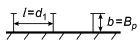 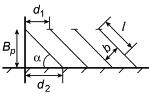 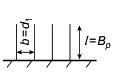 Длина парковочного места , мНе менее 6,55,05,05,05,05,0Ширина парковочного места , м2,52,52,52,52,52,5Площадь одного парковочного места (без учета площади полосы маневрирования) , м16,2523,318,816,114,212,5Ширина полосы размещения парковочных мест ,м2,54,75,35,65,55,0Характеристики парковочных модулей при разметке машино-мест и :- расстояние между двумя линиями модуля по оси разметки;6,55,03,542,892,592,5- длина проекции продольной линии модуляНе менее 6,58,085,33,221,470Минимальная ширина полосы маневрирования (ширина проезда) , м3,04,04,55,05,66,5Суммарная ширина зоны размещения парковочных мест , включая полосу размещения парковочных мест и полосу маневрирования (), м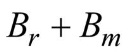 5,58,79,810,611,111,5Линейная плотность размещения парковочных мест , ед. на 100 м152028343840№ п/п.Допустимые отклонения от требований к качеству содержанияКатегория улиц (дорог)Категория улиц (дорог)Категория улиц (дорог)Категория улиц (дорог)№ п/п.Допустимые отклонения от требований к качеству содержания1 категория2 категория3 категория4 категория1Люки колодцев не должны быть ниже или выше уровня покрытия, см22222Дождеприемники не должны быть ниже или выше уровня лотка, см33333Разрушенные крышки и решетки должны быть заменены в течение не более, час.(при этом установка временных ограждений должна быть выполнена в день обнаружения разрушенных решеток и крышек люков)33334Срок устранения недопустимого отклонения люков смотровых колодцев и решеток дождеприемных колодцев с момента обнаружения, сут., не более77775Срок устранения недопустимого состояния ливневой канализации, не позволяющего обеспечивать необходимый водоотвод, с момента обнаружения, сут., не более- зима- лето15151515№ п/пЛивневая канализацияПеречень дефектов для выставления оценкиПеречень дефектов для выставления оценкиПеречень дефектов для выставления оценкиПеречень дефектов для выставления оценки№ п/пЛивневая канализация«5»«4»«3»«2»1Ливневая канализация и водопропускные сооруженияОтсутствуют грунтово-песчаные наносы, мелкий и крупный мусор.Незначительное наличие грунтово-песчаных наносов, мелкий и крупный мусор.Наличие грунтово-песчаных наносов, наличие мелкого мусора, отсутствует крупный мусор.Наличие грунтово-песчаных наносов, мелкого и крупного мусора.2ЛоткиОтсутствуют грунтово-песчаные наносы и загрязнение крупным и прочим мусоромНезначительное наличие грунтово-песчаных наносов, отсутствует мелкий и крупный мусорНезначительное наличие грунтово-песчаных наносов, мелкого мусора, отсутствует крупный мусорНаличие грунтово-песчаных наносов, мелкого и крупного мусора. Лотки в неисправном состоянии (имеются повреждения)3КюветыОтсутствуют грунтово-песчаные наносы и загрязнение крупным и прочим мусоромНезначительное наличие грунтово-песчаных наносов, отсутствует мелкий и крупный мусорНезначительное наличие грунтово-песчаных наносов, мелкого мусора, отсутствует крупный мусорНаличие грунтово-песчаных наносов, мелкого и крупного мусора.4Ливневая канализация закрытого типаОтсутствие мусора. Наличие  грунтово-песчаных наносов (отложений) в дождеприемных и смотровых колодцах в пределах, допустимых регламентом показателей. Решетки дождеприемников очищены от мусора, песчано-гравийных наносов.Крышки люков смотровых колодцев не имеют отклонений более 2 см относительно уровня покрытия, решетки дождеприемников более 3 смОтсутствие мусора. Наличие  грунтово-песчаных наносов (отложений) в дождеприемных и смотровых колодцах в пределах, превышающие регламентные показатели на 50%. Решетки дождеприемников очищены от мусора, песчано-гравийных наносов.Крышки люков смотровых колодцев не имеют отклонений более 2 см относительно уровня покрытия, решетки дождеприемников более 3 смНаличие мусора; наличие грунтово-песчаных наносов (отложений) в дождеприемных и смотровых колодцах в пределах, превышающие регламентные показатели в 2 раза. Решетки дождеприемников очищены от мусора, имеют песчано-гравийные наносы. Крышки люков смотровых колодцев не имеют отклонений более 2 см относительно уровня покрытия, решетки дождеприемников более 3 смНаличие мусора; наличие грунтово-песчаных наносов (отложений) в дождеприемных и смотровых колодцах в пределах, превышающие регламентные показатели в 2 раза. Решетки дождеприемников не очищены от мусора, имеют песчано-гравийные наносы. Крышки люков смотровых колодцев и решеток дождеприёмников имеют механические повреждения.№ п/п.Ливневая канализацияПеречень дефектов для выставления оценкиПеречень дефектов для выставления оценки№ п/п.Ливневая канализация«5»«2»1Ливневая канализация и водопропускные сооруженияОтсутствие ледяных пробок, мусораНаличие ледяных пробок, мусора2Лотки 1, 2 категория дорогШирина и высота снежного вала, складированного на прилотковой в пределах, допустимых регламентом.Снежные валы обработаны автогрейдером и вывезены с учетом допустимого регламентом времени; лотки зачищены от остатков снегаШирина и высота снежного вала, складированного на прилотковой превышают пределы, допустимые регламентом.Снежные валы не обработаны автогрейдером и не вывезены с учетом допустимого регламентом времени; лотки не зачищены от остатков снегаЛотки3,4 категория дорогВысота валов снега, счищаемого с проезжей части, в пределах, допустимых регламентом показателей.Снежные валы обработаны автогрейдером и вывезены с учетом допустимого регламентом времени; лотки зачищены от остатков снегаВысота валов снега, счищаемого с проезжей части, превышает допустимые регламентом показатели.Снежные валы обработаны автогрейдером, не вывезены с учетом допустимого регламентом времени; лотки не зачищены от остатков снега3КюветыНе оцениваютсяНе оцениваются4Ливневая канализация закрытого типаОтсутствие ледяных пробок ливневой канализации, смотровых и дождеприемных колодцев. Крышки люков смотровых колодцев очищены от льда. Крышки люков смотровых колодцев не имеют отклонений более 2 см относительно уровня покрытия, решетки дождеприемников более 3 смНаличие ледяных пробок ливневой канализации, смотровых и дождеприемных колодцев. Крышки люков смотровых колодцев  не очищены от льда. Крышки люков смотровых колодцев не имеют отклонений более 2 см относительно уровня покрытия, решетки дождеприемников более 3 см№ п.п.Вид осмотраНазначение, осмотраИсполнитель, оформление результатовПериодичность осмотра123451.  Текущий осмотржелезобетонных, металлических, мостов и мостовых конструкций (цельносварные, клепано-сварные сварные с монтажными соединениями на высокопрочных болтах, усиленные сваркой, и сталежелезобетонные) при:-	положительных температурах-	отрицательных температурахНаблюдение за общим состоянием мостов с выявлением дефектов, требующих устранения, определение объемов ремонтных работ, являющихся основанием для планирования ремонтных работ. Контроль выполненных работ по содержанию и ремонту, установление порядка дальнейшего надзора за сооружениеммостовой (дорожный) мастерзапись в книгу моста1 раз в полугодие 1 раз в квартал1 раз в полугодие 1 раз в месяц2.Периодический осмотр-«-начальник, зам. начальника или гл. инженер совместно с мостовым (дорожным) мастеромпосле прохода паводка, после выполнения значительных по объему ремонтных работ3.Общий осмотр-«-мостовой (дорожный) мастережедневно в процессе эксплуатации 4.НивелированиеНаблюдение за общим состоянием мостов при помощи измерительных приборов с выявлением дефектов (отклонение от горизонтали и вертикали несущих конструкция, полотна проезжей части). мостовой (дорожный) мастерзапись в книгу моста, геодезист1 раз в год5.Специальные осмотры(обследования) капитальные мосты, все мосты после капитального ремонта и реконструкции мосты, по которым пропущена сверхнормативная нагрузка (СНН) мосты, состояние которых при других осмотрах и диагностике признаны: - аварийныминеудовлетворительным
и (или состояние не установлено)Проверка соответствия вновь построенного моста проекту: выявление в эксплуатируемых мостах особо опасных дефектов и причин их появления, испытание сооружения и отдельных элементов на статистические и динамические нагрузки с целью определения грузоподъемности, исследование напряженного состояния конструкций, прочностных и деформативных свойств материалов, выработка предложений по усилению, реконструкции моста и устранению дефектовспециальные комиссии при органах управления дорожным хозяйством с привлечением мостоиспытательных станций; оформляется в виде акта или технического отчета1 раз в 5 лет 1 раз в 10 лет внеплановые обследованиядо и после пропуска нагрузкив кратчайший срок в течение года после диагностики№ п.п.Элемент, подлежащий осмотруНа что обращается внимание при осмотре выявляемые нарушенияПрименяемое оборудованиеПериод осмотра, сезонность123451ПОДХОДЫПОДХОДЫПОДХОДЫПОДХОДЫ1.1.Покрытия обочинРовность, повреждения, просадки, наличие ямочностиРулеткаПри отсутствии снежного покрова1.2.ОткосыПланировкаВизуально1.3.УкрепленияЦелостность, сдвиги, просадкаМолоток для обстукивания1.4.ОгражденияПоврежденияВизуально1.5.Водосборные сооруженияРазмыв, загрязненностьВизуально1.6.Дорожные знакиНаличие их на месте, чистотаВизуально2ПОДМОСТОВАЯ ЗОНА ПОДМОСТОВАЯ ЗОНА ПОДМОСТОВАЯ ЗОНА ПОДМОСТОВАЯ ЗОНА 2.1.Лестничные сходыНаличие, целостностьВизуально2.2.Стренаправляющие дамбыРазрушение голов дамбыВизуально2.3.Состояние дна рекиНаличие размывов, оголение опорЭхолот или отвес2.4.Подпорные стенки, водоотводные лоткиРазрушение, подмыв берегов, укрепленияВодомерные рейки, эхолот2.5.Состояние береговых откосовНаличие оползневых признаков (трещины в земле)Визуально2.6.Пойменная частьСужение, стеснение руслаВодомерные2.7.Отверстия мостаПодмывы опор, конусов, наносы в русле, изменение отметок днаРейки,эхолот2.8.Габаритные подмостовые знаки, проверка исправности судовой сигнализацииНаличие знаков, их окраскаВизуально3.МОСТОВОЕ ПОЛОТНОМОСТОВОЕ ПОЛОТНОМОСТОВОЕ ПОЛОТНОМОСТОВОЕ ПОЛОТНО3.1.ПокрытиеРазрушения, трещины, неровности, поперечный и продольный уклоныВизуально, нивелировкой, рейкой 3 м.при отсутствии снежного покрова3.2.Состояние сопряжения моста с подходамипросадкиВизуально, нивелировкойпри отсутствии снежного покрова3.3.Барьерное и перильное огражденияНаличие, надежность прикрепления, прямолинейностьВизуально3.4.Парапетное ограждениеНаличие, состояние бетонаВизуально3.5.Тротуарные блокиТрещины, щели в швах, разрушения бетона, состояние покрытияВизуально3.6.Система водоотвода коммуникации, проложенные на мостуНаличие, чистота трубок и отверстия в парапетах надежность крепления, отрицательное воздействие на мостВизуально3.7.Мачты освещенияИсправностьВизуально3.8.Деформационные швыОбщее состояние, герметичностьВизуально4ПРОЛЕТНЫЕ СТРОЕНИЯ (железобетонные, каменные)ПРОЛЕТНЫЕ СТРОЕНИЯ (железобетонные, каменные)ПРОЛЕТНЫЕ СТРОЕНИЯ (железобетонные, каменные)ПРОЛЕТНЫЕ СТРОЕНИЯ (железобетонные, каменные)4.1.Балки, арки, диафрагмы, связиПовреждения бетона, его прочность, состояние арматуры, объединение балок, выявление мест увлажнения и загрязнения, заметных на глаз провисаний и деформацийСклерометр, молоток, щупы, линейкиВ течение года5.ПРОЛЕТНЫЕ СТРОЕНИЯ (металлические, сталежелезобетонные)ПРОЛЕТНЫЕ СТРОЕНИЯ (металлические, сталежелезобетонные)ПРОЛЕТНЫЕ СТРОЕНИЯ (металлические, сталежелезобетонные)ПРОЛЕТНЫЕ СТРОЕНИЯ (металлические, сталежелезобетонные)5.1.Балки, связиПрямолинейность конструкций, коробление, вмятины, трещины, окраскаСклерометр, молоток, щупы, линейкиВ течение года5.2.Заклепочные и сварные швыСостояние швов, качество заклепок, болтов, коррозия5.3.ПлитаПовреждения бетона, выколы, протечки6.ОПОРЫОПОРЫОПОРЫОПОРЫ6.1.Оголовки и подферменникиВодоотвод, застой воды, разрушенияВизуальноВ течение года6.2.Насадка (ригель)Водоотвод, застой воды, разрушенияВизуальноВ течение года6.3.Тело опорыПовреждения и состояние облицовки, осадкиТеодолит, нивелир, уровень, отвес6.4.Фундамент (видимая часть)Наличие трещин, отслоений, морозных разрушений бетонаВизуально, склерометр6.5.Дно реки у опорНаличие размывовВизуально7ОПОРНЫЕ ЧАСТИОПОРНЫЕ ЧАСТИОПОРНЫЕ ЧАСТИОПОРНЫЕ ЧАСТИ7.1.Оценка состояния и положения опорных частейУгон и наклон катков, загрязненность, ровность, коррозия металла, разрушение бетона валков, растрескивание, вспучивание резины в РОЧВизуально: 1В течение годаМаркиФормаКласс бетона по прочности на сжатие
Справочная
масса, т Назначение камнейБР100.30.15 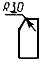 В30 0,10Для отделения проезжей части внутриквартальных проездов от тротуаров и газонов БР300.30.15 0,32БР600.30.15-A-IV 0,64БР100.30.18 0,12 Для отделения проезжей части улиц и дорог от тротуаров, газонов, площадок - остановок общественного транспорта и обособленного полотна трамвайных путей БР300.30.18 0,38БР600.30.18-A-IV 0,77БР300.45.18 0,58 Для отделения проезжей части дорог от тротуаров на съездах с насыпью высотой менее 2 м и разделительных полос БР600.45.18-A-IV (А-V)
1,17 БР300.60.20 0,88 Для отделения проезжей части дорог от тротуаров в тоннелях, рамповых частях тоннелей и на съездах с насыпью высотой более 2 м БР600.60.20-A-IV (А-V)0,76БР100.20.8 
В22,5
0,04 
Для отделения пешеходных дорожек и тротуаров от газонов БУ300.30.29 
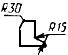 В30 0,40 Для отделения проезжей части внутриквартальных проездов от тротуаров и газонов БУП300.30.29 0,34 БУ300.30.32 0,47 Для отделения проезжей части улиц, дорог от тротуаров и газонов БУП300.30.32 0,41 БУП600.30.32-А-IV 0,79 БЛ300.32.68 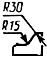 В30 1,05 Для отделения проезжей части улиц, дорог от тротуаров и газонов и устройства полос безопасности БЛ300.32.93 1,37БЛ300.32.118 1,69 БВ100.30.15 

0,10 Для отделения проезжей части внутриквартальных проездов при устройстве въездов на тротуары в сочетании с камнями марок БР100.30.15 и БР300.30.15 
БВ100.30.18 
0,12 Для отделения проезжей части улиц и дорог при устройстве въездов на тротуары в сочетании с камнями марок БР100.300.18 и БР300.30.18 
БК100.30.18.5 
БК100.30.18.8 
БК100.30.18.12 
БК100.30.18.15 
0,12 
Для отделения проезжей части внутриквартальных проездов от тротуаров и газонов на закруглениях в сочетании с камнями марок БР100.30.15 и БР300.20.15
БК100.30.21.5 
БК100.30.21.8 
БК100.30.21.12 0,14 Для отделения проезжей части улиц и дорог от тротуаров и газонов на закруглениях в сочетании с камнями марок БР100.30.18 и БР300.30.18 
Камень-аппарель 
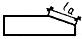 По 
проекту
Для сопряжения покрытий велосипедных дорожек и тротуаров с интенсивным движением детских и инвалидных колясок и др. с покрытием проезжих частей улиц и дорог на пересечениях
